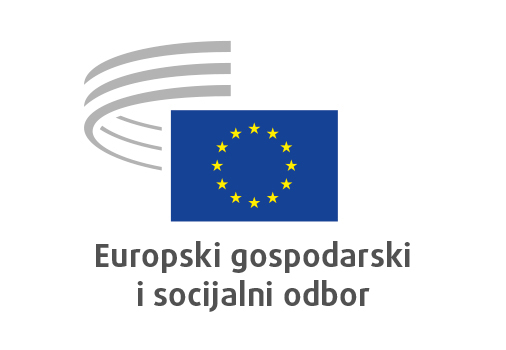 Bruxelles, 22. listopada 2020.Sadržaj:1.	STRUČNA SKUPINA ZA JEDINSTVENO TRŽIŠTE, PROIZVODNJU I POTROŠNJU	32.	Stručna skupina za ekonomsku i monetarnu uniju te ekonomsku i socijalnu koheziju	83.	STRUČNA SKUPINA ZA ZAPOŠLJAVANJE, SOCIJALNA PITANJA I GRAĐANSTVO	184.	SAVJETODAVNO POVJERENSTVO ZA INDUSTRIJSKE PROMJENE	245.	STRUČNA SKUPINA ZA POLJOPRIVREDU, RURALNI RAZVOJ I OKOLIŠ	276.	STRUČNA SKUPINA ZA PROMET, ENERGIJU, INFRASTRUKTURU I INFORMACIJSKO DRUŠTVO	367.	VANJSKI ODNOSI	43Na plenarnom zasjedanju održanom 16., 17. i 18. rujna 2020. svečano je obilježen završetak mandata uz videoporuke predsjednice Europske komisije Ursule von der Leyen, predsjednika Europskog parlamenta Davida Sassolija i potpredsjednika Europske komisije Maroša Šefčoviča, uz sudjelovanje potpredsjednice Europskog parlamenta Klare Dobrev te pisca i novinara Giuliana da Empolija, osnivača i predsjednika skupine za strateško promišljanje Volta.Tijekom plenarnog zasjedanja usvojena su sljedeća mišljenja:STRUČNA SKUPINA ZA JEDINSTVENO TRŽIŠTE, PROIZVODNJU I POTROŠNJUJedinstveno digitalno tržište – trendovi i prilike za MSP-oveIzvjestitelji/ica:	Pedro Almeida Freire (Skupina poslodavaca – PT)Referentni dokumenti:	samoinicijativno mišljenje	EESC-2017-01768-00-01-ACKljučne točke:EGSO je tijekom savjetovanja koje je proveo u nekoliko zemalja odabranih s obzirom na Indeks gospodarske i društvene digitalizacije za 2019. (Belgija, Njemačka, Portugal i Rumunjska) utvrdio da mnoga europska mala i srednja poduzeća, posebno mala i mikro poduzeća (93 % poduzeća u Europi), sporo usvajaju digitalna rješenja. Oni koji su napravili taj korak dali su do znanja da su nailazili na mnogo prepreka koje su ometale njihovo uvođenje.EGSO:preporučuje da se poduzmu svi napori kako bi se uklonila glavna prepreka, a to je nedostatak sveobuhvatne kvalitetne pokrivenosti širokopojasnom mrežom u cijeloj Europi;predlaže da škole uvedu obvezne predmete iz digitalnih tehnologija te da mala i srednja poduzeća imaju pristup osposobljavanju za te alate. Osim toga, potrebno je dodatno podupirati i promicati prilagođeno i cjenovno pristupačno kontinuirano osposobljavanje za samozaposlene osobe te za voditelje malih i srednjih poduzeća i njihove zaposlenike;poziva na porezno usklađivanje u tom području, budući da je osiguravanje poštenog tržišnog natjecanja između malih i srednjih poduzeća i velikih trgovačkih društava ključno za pravilno funkcioniranje unutarnjeg tržišta;pristup malih i srednjih poduzeća financiranju smatra prioritetom kako bi se pružila potpora ulaganjima tih poduzeća u prilagodbu digitalnoj transformaciji društva, trgovine i obrazaca potrošnje te internacionalizaciji trgovine.Kontakt:	Silvia Staffa(Tel.: 00 32 2 546 83 78 – e-mail: Silvia.Staffa@eesc.europa.eu)Strategija za MSP-oveIzvjestitelji/ica:	Milena Angelova (Skupina poslodavaca – BG) Suizvjestitelj/ica: 	Panagiotis Gkofas (Skupina „Raznolikost Europe”– EL)Referentni dokumenti:		COM(2020) 103 finalEESC-2020-01450-00-01-ACKljučne točke:EGSO:poziva Europsku komisiju da strategiju provede usvajanjem dosljednog, integriranog i međusektorskog pristupa te da mala i srednja poduzeća stavi u središte svih ključnih političkih odluka kao što su zeleni plan i industrijska strategija, kao i u središte oblikovanja proračuna EU-a i osnaživanja europskog plana oporavka;zagovara primjenu višerazinske uprave. Radna skupina za mala i srednja poduzeća koja obuhvaća više Glavnih uprava mora na razini EU-a osigurati sljedeće: da se načelo „počnimo od malih” primjenjuje u svim područjima politike koja utječu na mala i srednja poduzeća, a posebno u europskom planu oporavka, programu InvestEU, instrumentu za potporu solventnosti i Planu ulaganja za europski zeleni plan;da se provedba „Strategije za MSP-ove nove generacije” i Akta o malom poduzetništvu ispravno odvije i ocijeni u kontekstu europskog semestra i utvrđenih pokazatelja za malo i srednje poduzetništvo;da se države članice čvrsto obvežu da će provesti strategiju za mala i srednja poduzeća s obzirom na to da mnoge politike EU-a u tome nisu uspjele zbog negativnih reakcija, nedjelovanja ili izbjegavanja na nacionalnoj razini, uključujući prekomjernu regulaciju;da organizacije koje predstavljaju mala i srednja poduzeća i socijalne partnere imaju središnju i važniju ulogu te da mogu dati konstruktivan doprinos jer je to u određenoj mjeri izostalo iz trenutačnog prijedloga Europske komisije;da se koncept ekosustava kao prioritetnih područja za financiranje uvede tek nakon temeljitog savjetovanja s organizacijama koje predstavljaju mala i srednja poduzeća na razini EU-a te na nacionalnoj i regionalnoj razini kako bi se zajamčilo da on ispravno odražava stvarnu situaciju malih i srednjih poduzeća, budući da se taj koncept čini suviše odvažnim korakom;traži od EK-a da sastavi „Strategiju za MSP-ove nove generacije” u kojoj se moraju razmotriti mjere potpore malim i srednjim poduzećima iz europskog plana oporavka kako bi im se pomoglo da ublaže negativne posljedice mjera ograničavanja kretanja, ograničavanja socijalnih kontakata i mjera za zaštitu zdravlja na njihovo poslovanje i da se brzo oporave.Kontakt:	Silvia Staffa(Tel.: 00 32 2 546 83 78 – e-mail: Silvia.Staffa@eesc.europa.eu)Jačanje neprofitnih socijalnih poduzećaIzvjestitelji/ica:	Krzysztof Stanisław Balon (Skupina „Raznolikost Europe” – PL)Referentni dokumenti:		(razmatračko mišljenje)EESC-2020-01962-00-01-ACKljučne točke:EGSO: poziva na jačanje i ciljano podupiranje osobito onih socijalnih poduzeća i drugih organizacija socijalne ekonomije koji eventualnu dobit u potpunosti ponovno ulažu u zadaće od javnog interesa ili neprofitne statutarne svrhe;smatra da bi UFEU-u trebalo priložiti protokol o raznolikosti vrsta poduzeća, po uzoru na Protokol br. 26 o uslugama od općeg interesa, u kojem će se zasebno definirati neprofitna socijalna poduzeća;smatra da potporu neprofitnim organizacijama socijalne ekonomije treba obuhvatiti i pregledom socijalnih pokazatelja povezanim s europskim semestrom.Kontakt:	Marie-Laurence Drillon(Tel.: 00 32 2 546 8320 – e-pošta: Marie-Laurence.Drillon@eesc.europa.eu)Turizam i promet od 2020. nadaljeIzvjestitelji/ica:	Panagiotis Gkofas (Skupina „Raznolikost Europe”– EL)Referentni dokumenti:		COM(2020) 550 finalEESC-2020-02964-00-00-ACKljučne točke:EGSO: smatra da bi Komunikacija Europske komisije naslovljena „Turizam i promet od 2020. nadalje” (COM(2020) 550 final) trebala biti strateški politički instrument za preispitivanje EU-ovog održivog modela turizma i prometa;poziva na donošenje sveobuhvatnog paketa mjera sa smjernicama i preporukama usmjerenima na sljedeće:sigurnu ponovnu uspostavu prometa i veza nakon donošenja okvirnog sporazuma o zajedničkoj politici za sve države članice EU-a; razvoj zajedničkog strateškog plana EU-a kako bi se državama članicama pomoglo u provedbi gospodarskih mjera i mjera potpore za mala i srednja poduzeća u sektoru turizma, restorane, hotele, putničke agencije, turističke vodiče itd.; dok se ne pronađe cjepivo, uspostavu zdravstvene putovnice EU-a s usklađenim obrascem za lociranje putnika i QR-kodovima u kombinaciji s višejezičnom platformom za zdravstvenu pomoć+;trenutnu uspostavu europskog mehanizma za nadzor provedbe mjera potpore za mala i srednja poduzeća i radnike, a posebno likvidnosti, kreditiranja i transparentnosti mjera potpore;traži snažan socijalni dijalog i opsežan politički program, koji su hitno potrebni za pregovore o ažuriranim sektorskim kolektivnim ugovorima za sektore turizma i prometa. To uključuje mala i srednja poduzeća i organizacije koje zastupaju mala i srednja poduzeća na koje COVID-19 najviše utječe.Kontakt:	Alice Tétu(Tel.: 00 32 2 546 82 86 – e-mail: Alice.Tetu@eesc.europa.eu)Obveza dužne pažnje Izvjestitelji/ica:	Thomas Wagnsonner (Skupina radnika – AT)Suizvjestitelj/ica:	Emmanuelle Butaud-Stubbs (Skupina poslodavaca – FR)Referentni dokument/i:		(razmatračko mišljenje)EESC-2020-02926-00-00-ACKljučne točke:EGSO: smatra da je vrijeme da Europska komisija djeluje i predloži državama članicama i Europskom parlamentu zakonodavstvo u pogledu obveze dužne pažnje kojim se potvrđuje odgovornost na temelju postojećih standarda te se europskim poduzećima nudi jasan i siguran pravni okvir;vjeruje da bi obveze dužne pažnje osobito trebale obuhvaćati učinke na okoliš. Trebale bi se smatrati iznimno važnima za održivo poslovanje te imati veliku važnost u globalnim lancima vrijednosti;smatra da bi se obvezni okvir za postupanje s dužnom pažnjom ostvario na temelju dogovorenog standarda koji se provodi razmjernim, djelotvornim i odvraćajućim sankcijama, a odgovornost bi morala biti utemeljena na kršenju jasno utvrđenog skupa ljudskih prava;naglašava da se u obvezujućoj zakonodavnoj inicijativi moraju osigurati sljedeći standardi kvalitete:jasne definicije i razumljiv jezik;osiguravanje pravne sigurnosti i primjenjivosti, posebno u mjerodavnom pravu, te razmjernih zahtjeva u pogledu izvješćivanja kojima se vodi računa o legitimnoj poslovnoj tajnosti.Kontakt:	Claudia Drewes-Wran(Tel.: 00 32 2 546 80 67 – e-mail: Claudia.Drewes-Wran@eesc.europa.eu)Stručna skupina za ekonomsku i monetarnu uniju te ekonomsku i socijalnu kohezijuRevizija gospodarskog upravljanja 2020.Izvjestitelji/ica:	Judith Vorbach (Skupina radnika – AT)Suizvjestitelj/ica: 	Tommaso Di Fazio (Skupina „Raznolikost Europe” – IT)Referentni dokument/i:		COM(2020) 55 final EESC-2020-00732-00-00-ACKljučne točke:EGSO:pozdravlja ovu reviziju te poziva na reformu kojom bi se uspostavilo gospodarsko upravljanje usmjereno na blagostanje, čiji bi fokus bio na čitavom nizu ključnih ciljeva politike kao što su održiv i uključiv rast te puna zaposlenost i dostojanstven rad, i kojom bi se izbjegli asimetrični učinci u državama članicama;smatra da nakon budućeg deaktiviranja opće klauzule o odstupanju Pakta o stabilnosti i rastu najbolji način daljnjeg djelovanja ne bi bio „povratak u normalu”, već „zaokret” prema revidiranom i rebalansiranom okviru za gospodarsko upravljanje kojim će se postići sljedeće:učiniti javne financije dugoročno održivima i iskorijeniti makroekonomske neravnoteže priznavanjem da gospodarske poteškoće čine konsolidaciju proračuna iznimno teškom; davanjem prednosti održivom i uključivom rastu uz istovremenu osviještenost o fiskalnim multiplikatorima; osiguravanjem dostatnih prihoda borbom protiv agresivnog poreznog planiranja i utaje poreza; provedbom simetričnih pokazatelja kojima se prikazuju suficiti i deficiti; pridavanjem veće važnosti zapošljavanju i socijalnom razvoju u okviru Postupka u slučaju makroekonomske neravnoteže;osigurati usmjerenost fiskalnih politika na održivost i na kratkoročnu stabilizaciju snažnim ublažavanjem utjecaja gospodarski i tehnički upitnih pokazatelja; pridavanjem veće važnosti povećanju prihoda; provođenjem daljnjih analiza u slučaju znatnih odstupanja;ostvariti ključne reforme i poticati održiva ulaganja primjenom Zlatnog pravila i zaštitom javne imovine kako bi se osigurala buduća produktivnost i blagostanje; provedbom strateškog plana ulaganja; uvjetovanjem javne potpore održivim i socijalnim kriterijima;predložiti okvir gospodarskog upravljanja koji se temelji na solidarnosti u kombinaciji s odgovornošću razvojem rješenja zajedno s pogođenim zemljama na ravnopravnoj osnovi u slučaju znatnih odstupanja; jačanjem uloge Europskog parlamenta; uključivanjem socijalnih partnera i civilnog društva u većoj mjeri; uvođenjem obveze savjetovanja s EGSO-om;produbiti ekonomsku i monetarnu uniju u sljedećim područjima: provedba funkcije stabilizacije radi provođenja zajedničke protucikličke politike; borba protiv katastrofalnih posljedica krize uzrokovane bolešću COVID-19 na solidaran način; zajedničko dugoročno zaduživanje popraćeno mjerama za pravednu raspodjelu poreznog opterećenja; produbljivanje bankovne unije i unije tržišta kapitala kako bi se nastavila konsolidacija jedinstvenog tržišta uvođenjem djelotvornih propisa;poziva na raspravu o važnom pitanju kako prilagoditi odredbe Ugovora o funkcioniranju Europske unije kojima se uređuje gospodarsko upravljanje trenutačnoj gospodarskoj stvarnosti EU-a na predstojećoj Konferenciji o budućnosti Europe.Kontakt:	Alexander Alexandrov(Tel.: 00 32 2 546 98 05 – email: Alexander.Alexandrov@eesc.europa.eu )Revizija Teritorijalnog programa EU-a, Povelje iz Leipziga i Plana EU-a za gradoveIzvjestitelji/ica:	Petr Zahradník (Skupina poslodavaca – CZ) Suizvjestitelj/ica:	Roman Haken (Skupina „Raznolikost Europe” – CZ)Referentni dokumenti:		(razmatračko mišljenje)EESC-2020-01847-00-00-ACKljučne točke:EGSO:preporučuje da se nove okolnosti i parametri koji su se pojavili otkad je na snazi aktualna Povelja iz Leipziga (vidjeti točku 2.2) u potpunosti integriraju u sadržaj nove povelje kako bi ona bila funkcionalno usklađena s budućim višegodišnjim financijskim okvirom EU-a i njegovim vezama s postupkom europskog semestra. U novoj bi se povelji trebali uzeti u obzir i učinci i posljedice pandemije bolesti COVID-19 na gospodarski, socijalni, ekološki i teritorijalni razvoj država članica;skreće pozornost na očekivano povećanje poremećaja i rizika (u području gospodarstva, zdravlja, okoliša, IT-a itd.) i predlaže da se u novoj Povelji iz Leipziga o održivim europskim gradovima izričito naglasi potreba da se sustavno vodi računa o otpornosti;pozdravlja tekst Teritorijalnog programa 2030. i podržava njegove glavne stupove koji se temelje na pravdi, fokusu na okoliš i potrebi za uključivanjem teritorijalne dimenzije u sva relevantna područja javne uprave;pozdravlja priliku predviđenu u Teritorijalnom programu 2030. za sudjelovanje u postupku njegove provedbe;svjestan je velikog manevarskog prostora za primjenu integriranog pristupa teritorijalnom i urbanom razvoju, kao i prednosti takvog pristupa u obliku sinergija njegovih učinaka, ušteda troškova i funkcionalne povezanosti sadržaja projekata koji primaju potporu;napominje da manevarskog prostora za integrirani pristup ima i u pogledu mogućnosti kombiniranja javnih i privatnih financijskih sredstava radi povećanja kapaciteta i podjele rizika u korist teritorijalnog i urbanog razvoja koji podliježe demokratskom nadzoru, transparentnom upravljanju i načelu odgovornosti;bezrezervno podupire ravnotežu između različitih vrsta teritorija pri upotrebi instrumenata teritorijalnog i urbanog razvoja. Preporučuje upotrebu najprikladnijih instrumenata potpore za svaku vrstu teritorija, uz poštivanje načela supsidijarnosti;naglašava važnost novih modela i aspekata razvoja gradskih aglomeracija i velegradskih područja kao ključnih čimbenika za poboljšanje globalne konkurentnosti EU-a zahvaljujući njihovoj otvorenosti;međutim, također je svjestan da je važno zaštititi rubna i udaljena, uglavnom ruralna područja, i pružiti im potporu kako bi ih se uključilo u moderan i održiv regionalni razvoj;preporučuje da se osigura maksimalna koordinacija Plana za gradove s politikom teritorijalne kohezije. To se može postići funkcionalnim partnerstvima između urbanih i ruralnih područja i integriranim projektima usmjerenima na jačanje održivosti i otpornosti lokalnih gospodarskih, socijalnih i ekoloških sustava gradova, njihovih funkcionalnih područja i njihovih ruralnih periferija;poziva Europsku komisiju da podrži razmjene iskustava koje bi postupno dovele do metodoloških preporuka za uzimanje u obzir novonastalih rizika i otpornosti u okviru pripreme i procjene planova razvoja na urbanoj i regionalnoj razini;s jedne strane, primjećuje da velegradska područja i gradske aglomeracije zahvaljujući koncentraciji resursa i diversifikaciji gospodarskih aktivnosti imaju dobre preduvjete da postanu pokretači rasta nacionalnog gospodarstva u cjelini i njegove kontaktne točke u kontekstu gospodarske otvorenosti i globalizacije. S druge strane, u potpunosti je svjestan potrebe za uravnoteženijim razvojem cjelokupnog nacionalnog gospodarstva, uključujući ruralna i rubna područja;odlučno zahtijeva uravnoteženiju zastupljenost u okviru načela partnerstva u urbanom i regionalnom razvoju;primjećuje da se u praksi integrirani teritorijalni pristup uglavnom primjenjuje u ruralnim područjima (LEADER/CLLD) i u slučaju funkcionalnih gradskih i velegradskih aglomeracija.Kontakt:	Georgios Meleas(Tel.: 00 32 2 546 97 95 – email: Georgios.Meleas@eesc.europa.eu)Borba protiv utaje poreza, izbjegavanja plaćanja poreza i pranja novcaIzvjestitelji/ica:	Javier Doz Orrit (Skupina radnika – ES)Referentni dokumenti:		samoinicijativno mišljenjeEESC-2020-00997-00-00-ACKljučne točke:EGSO:predlaže pokretanje europskog pakta za učinkovitu borbu protiv utaje i izbjegavanja plaćanja poreza te pranja novca;potiče europske institucije i države članice da osiguraju financijske i ljudske resurse potrebne za djelotvornu provedbu postojećeg europskog zakonodavstva;smatra da bi iskorjenjivanje kriminalnih aktivnosti poreznih oaza trebalo biti jedan od prioriteta EU-a;podržava novi akcijski plan za sprečavanje pranja novca i financiranja terorizma koji bi trebalo hitno provesti;podržava predložene mjere kao što su uspostava jedinstvenog europskog zakona i osnivanje europskog nadzornog tijela koje će biti izravno odgovorno za nadzor i istrage;želi da EU i države članice zastupaju zajednička stajališta na međunarodnim forumima kao što su Stručna skupina za financijsko djelovanje (FATF – OECD), G20 i UN;zahtijeva da se u okviru usvojenih mjera uzmu u obzir europsko zakonodavstvo o zaštiti podataka i sudska praksa Suda Europske unije o tom pitanju te da se osigura da države članice i obveznici snose najmanji mogući administrativni i financijski teret;poziva Europsku komisiju da ocijeni postojeći popis nekooperativnih jurisdikcija i razmotri mogućnost utvrđivanja dodatnih kriterija;pozdravlja uključivanje poreznih pokazatelja u europski semestar;poziva na postupno ukidanje programa koji su uvedeni u nekim državama članicama za državljanstvo ili boravište u zamjenu za ulaganja;podržava sveobuhvatno rješenje u pogledu oporezivanja poduzeća sa znatnom digitalnom prisutnošću u okviru rada Organizacije za gospodarsku suradnju i razvoj, ali i smatra da bi EU ako se do kraja 2020. ne pronađe rješenje trebao nastaviti sa svojom inicijativom za oporezivanje velikih digitalnih poduzeća;smatra da bi Direktivu o suzbijanju izbjegavanja poreza trebalo izmijeniti kako bi uključivala pravila o poreznom tretmanu jurisdikcija s niskim poreznim opterećenjem i o repatrijaciji dividendi ili kapitalnih dobitaka koji nisu oporezivani u inozemstvu;poziva Komisiju da provede studiju o ulozi „fiktivnih poduzeća” u utajama i izbjegavanju plaćanja poreza te u pranju novca i da na temelju njezinih zaključaka donese odgovarajuće zakonodavstvo;poziva Komisiju i države članice da razmotre koncept minimalne razine stvarnog oporezivanja dobiti trgovačkih društava i njegovu moguću primjenu;predlaže da se u trgovinske ili gospodarske sporazume EU-a u skladu s načelima i pravilima Svjetske trgovinske organizacije uključi poglavlje s odredbama o suzbijanju poreznih kažnjivih djela, pranja novca i agresivnog poreznog planiranja te o suradnji među poreznim upravama.Kontakt:	Gerald Klec(Tel.: 00 32 2 546 99 09 – email: Gerald.Klec@eesc.europa.eu)Vladavina prava i njezin utjecaj na gospodarski rastIzvjestitelji/ica:	Jukka Ahtela (Skupina poslodavaca – FI)Referentni dokumenti:		samoinicijativno mišljenjeEESC-2020-01261-00-01-ACKljučne točke:EGSO:naglašava da slabljenje vladavine prava utječe na funkcioniranje društva, temeljna prava, civilno društvo te gospodarstvo;poziva Europsku komisiju da uloži napore u mjerenje gospodarskog utjecaja vladavine prava, uzimajući u obzir njezin materijalni i postupovni segment; pozdravlja nastojanja Europske komisije i drugih institucija da razviju odgovarajuće instrumente za zaštitu vrijednosti EU-a i promicanje kulture vladavine prava; smatra da ima prostora za poboljšanje učinkovitosti postojećih instrumenata te da bi ih trebalo nadopuniti mjerama usmjerenim na vladavinu prava, ali učinkovitije usmjerenim na gospodarske čimbenike;poziva Komisiju da ubrza isticanje važnosti vladavine prava u europskom semestru kao jednog od ključnih elemenata na kojima se temelji konkurentno i održivo gospodarstvo; preporučuje uspostavu nacionalnih postupaka naknadne revizije u koje će biti uključeni predstavnici civilnog društva i socijalnih partnera; ponavlja svoj poziv na održavanje godišnjeg foruma organizacija civilnog društva koji bi svojom raznolikom zastupljenošću pridonio godišnjem ciklusu revizije vladavine prava;poziva na pružanje veće financijske i praktične potpore organizacijama uključenima u zaštitu i promicanje vladavine prava i temeljnih prava;naglašava važnost sankcioniranja nepoštivanja vladavine prava, jer se u suprotnom smanjuje vrijednost članstva u EU-u za sve članice koje je poštuju;poziva na uvođenje stalne strategije za podizanje razine osviještenosti kojom bi se građane EU-a upozoravalo na to koliko je vladavina prava presudna.Kontakt:	Krisztina Perlaky-Tóth(Tel.: 00 32 2 546 9740 – e-pošta: Krisztina.PerlakyToth@eesc.europa.eu)Uloga kohezijske politike u transformaciji gospodarstvaIzvjestitelji/ica:	Gonçalo Lobo Xavier (Skupina poslodavaca – PT)Referentni dokument/i:		(razmatračko mišljenje)EESC-2020-01921-00-00-ACKljučne točke:EGSO:poziva Europsku komisiju da se kohezijskom politikom služi kao temeljnim instrumentom za svladavanje golemih izazova izazvanih pandemijom koronavirusa. Prijeko je potrebno brzo djelovati i pritom financijska sredstva za pomoć i potporu državama članicama upotrijebiti u skladu s relevantnim kriterijima, ali i odvažno;slaže se da prioriteti njemačkog predsjedništva moraju biti usmjereni na te nove okolnosti i poziva na djelovanje u cilju zaštite radnih mjesta i socijalnih prava u cijeloj Uniji;smatra da se u svakom planu oporavka Europe mora voditi računa o posljedicama ove krize, a prije svega o ovisnosti Europe o drugim gospodarskim prostorima kada je riječ o određenim proizvodima i uslugama. Jasno je da Europa mora razmisliti o svojoj trgovinskoj politici, poticati inovacije i dobro iskoristiti svoju strategiju pametne specijalizacije koja se temelji na regijama i na sektorskom industrijskom pristupu;smatra da digitalizacija usluga mora i dalje biti prioritet za sve države članice. Ova je kriza ukazala na potrebu za jednostavnijim i sveobuhvatnijim uslugama za potporu svim Europljanima, posebno onima kojima je potrebna dodatna potpora;slaže se da je i dalje potrebno ulagati u punu pokrivenost širokopojasnom mrežom kako bi se ruralnim područjima omogućilo da razviju moderne poljoprivredne i turističke djelatnosti. Ta je potreba zanemarena u sklopu instrumenata kohezijske politike ili je pozornost država članica u najmanju ruku skrenuta s postojećih mogućnosti u okviru financijskih programa; čvrsto vjeruje da je e-poslovanje ključno za „novo normalno” stanje proizašlo iz utjecaja pandemije bolesti COVID-19 na društvo i gospodarstvo. Bit će potrebno pružiti različite mogućnosti za poduzeća i potrošače. Mala i srednja poduzeća također mogu imati koristi od tog novog pristupa, stoga im se moraju dodijeliti sredstva iz strukturnih fondova kako bi im se omogućilo da otkriju nova tržišta i nove mogućnosti;smatra da je potrebno hitno zaštititi mala i srednja poduzeća i njihovu održivost. Stoga se moraju upotrijebiti uobičajeni, postojeći europski alati kao što je Europski socijalni fond;skreće pozornost na potrebu za poticanjem i stvaranjem odgovarajućih uvjeta za razvoj javnih ulaganja i mehanizama namijenjenih programima cjeloživotnog osposobljavanja kako bi se ljudima omogućilo da svoje vještine prilagode sadašnjim potrebama tržišta te kako bi se provele pripreme za oboružavanje budućih generacija novim vještinama;slaže se i da se zeleni plan mora podržati te poziva Europsku komisiju da državama članicama pojasni, na primjer, kako se 40 milijardi eura iz Fonda za pravednu tranziciju može iskoristiti za „dekarbonizaciju” gospodarstva;pozdravlja program REACT, u okviru kojeg će se 55 milijardi eura uložiti u potporu kohezijskoj politici, ali poziva Europsku komisiju da državama članicama hitno dostavi informacije i pojašnjenja u vezi s uvjetima i kriterijima raspodjele, imajući na umu da se ta sredstva moraju dodijeliti do kraja 2022.;predlaže da se pri određivanju regionalnih politika mora osigurati savjetovanje s organizacijama civilnog društva te njihovo intenzivno sudjelovanje.Kontakt:	Georgios Meleas(Tel.: 00 32 2 546 9795 – e-pošta: Georgios.Meleas@eesc.europa.eu) COVID-19: Izmjene Uredbe o zajedničkim odredbama, Europskog fonda za regionalni razvoj i Kohezijskog fondaIzvjestitelji/ica: 	Mihai Ivașcu (Skupina „Raznolikost Europe” – RO)Referentni dokumenti: 		COM(2020) 452 final – 2018/0196 COD COM(2020) 450 final – 2018/0197 CODEESC-2020-02766-00-01-ACKljučne točke:EGSO:u potpunosti podržava inicijativu Komisije da iskoristi proračun EU-a za mobilizaciju ulaganja i pružanje financijske potpore u razdoblju oporavka nakon pandemije bolesti COVID-19; smatra da su određene izmjene prijedloga Uredbe o zajedničkim odredbama u potpunosti nužne te pozdravlja namjeru da se za sedam fondova s podijeljenim upravljanjem uvede dodatno pojednostavljenje i fleksibilnost;smatra da su predložene fleksibilnosti ispravan pristup u složenoj gospodarskoj i socijalnoj situaciji te da će se pomoću njih državama članicama omogućiti upotreba dostupnih sredstava tamo gdje su ona najpotrebnija. Oporavak nakon pandemije bolesti COVID-19 trebao bi biti u skladu s održivim načelima i međusobno povezanim naporima Europskog fonda za regionalni razvoj, kohezijskih fondova i drugih europskih programa;s druge strane, nije zadovoljan razlikama u načinima na koje različite države članice uključuju socijalne partnere i organizacije civilnog društva u pripremu sporazumâ o partnerstvu, u uspostavljanje i provedbu programâ te u odbore za praćenje;smatra da se treba posebno posvetiti regijama koje su snažno pogođene krizom uzrokovanom pandemijom bolesti COVID-19 i koje imaju najviše poteškoća u nastavljanju trajnog gospodarskog oporavka. Socijalna uključenost i smanjenje razlika među državama članicama i među različitim regijama jesu i trebaju biti najveći prioritet kohezijskih fondova;slaže se da je povećana fleksibilnost vremenskog okvira u potpunosti nužna te podupire prijedlog da bi se prijenosi mogli izvršavati na početku programskog razdoblja ili u bilo kojem trenutku tijekom faze provedbe;smatra da će se osiguravanjem privremenih mjera kojima će se omogućiti upotreba fondova u izvanrednim okolnostima povećati povjerenje i ispraviti neravnoteže u gospodarstvu. Očekivani visoki javni dug imat će velike posljedice na gospodarstvo ako mu se ne pruži učinkovita potpora svim potrebnim sredstvima;vjeruje da je ključno omogućiti veću fleksibilnost u proračunu EU-a za rješavanje posljedica negativnih šokova, posebno onih koji nisu gospodarske prirode;preporučuje EU-u provođenje politika za poboljšanje prekogranične suradnje u vremenima krize. Bolji protokoli i poboljšana suradnja omogućili bi pojednostavljen i brz europski odgovor na katastrofu bilo koje vrste.Kontakt:	Georgios Meleas	(Tel.: 00 32 2 546 9795 – e-pošta: georgios.meleas@eesc.europa.eu)Instrument za kreditiranje u javnom sektoru i izmjena Fonda za pravednu tranzicijuIzvjestitelji/ica:	Petr Zahradník (Skupina poslodavaca – CZ)Referentni dokumenti:		COM(2020) 453 final – 2020/0100 COD COM(2020) 460 final – 2020/0006 CODEESC-2020-02765-00-00-ACKljučne točke:EGSO:odlučno podupire i sa zadovoljstvom prihvaća veliko povećanje financijskih sredstava dodijeljenih Fondu za pravednu tranziciju kako bi se olakšao prelazak s gospodarstva i društva s visokim emisijama ugljika na suvremenije i održivije gospodarstvo i društvo s većom diversifikacijom;duboko je uvjeren da su za postizanje optimalnog rezultata u postupku pravedne tranzicije od velike važnosti ne samo dostatni suvremeni financijski resursi usmjereni na precizno definirana područja potpore, već i fleksibilno tumačenje pravila o državnim potporama;pozdravlja prijedlog o instrumentu za kreditiranje u javnom sektoru te ga smatra inovativnim, originalnim i iznimno potrebnim za subjekte javnog sektora na putu prema klimatskoj tranziciji;ističe da nakon novih prijedloga povezanih s planom oporavka i instrumentom Next Generation EU mehanizam za pravednu tranziciju ima stvarnu priliku postati vrlo važan instrument budućeg višegodišnjeg financijskog okvira za razdoblje 2021. – 2027. s prednostima ne samo za zeleni plan EU-a, već i za oporavak i obnovu nakon pandemije bolesti COVID-19;poziva relevantne institucije EU-a da ubrzaju aktivnosti pripreme, odobravanja i provedbe u pogledu prilagođenog mehanizma za pravednu tranziciju u najvećoj mogućoj mjeri kako bi on ubrzo zaživio u praksi. U ovoj je igri vrijeme ključan parametar;pozdravlja osobitu pozornost posvećenu manje razvijenim regijama obuhvaćenim pravednom tranzicijom u okviru instrumenta za kreditiranje u javnom sektoru;uvjeren je da bi inovativna ideja na kojoj se temelji instrument za kreditiranje u javnom sektoru također mogla poslužiti kao izvor nadahnuća za sličnu vrstu financijskih proizvoda na razini država članica;smatra kriterije odabira prihvatljivosti, kao i predložena područja ulaganja, iznimno relevantnima za pravednu tranziciju;također pozdravlja i podupire dodatno financiranje u korist programa InvestEU i njegovog posebnog plana za pravednu tranziciju kojim se povećava potencijal za korištenje financijskim instrumentima u postupku pravedne tranzicije.Kontakt:	Georgios Meleas(Tel.: 00 32 2 546 9795 – e-pošta: Georgios.Meleas@eesc.europa.eu)STRUČNA SKUPINA ZA ZAPOŠLJAVANJE, SOCIJALNA PITANJA I GRAĐANSTVOPristojne minimalne plaće u cijeloj EuropiIzvjestitelji:	Stefano Mallia (Skupina poslodavaca – MT) Oliver Röpke (Skupina radnika – AT)Referentni dokumenti:		(razmatračko mišljenje)EESC-2020-00358-00-00-AC-TRAKljučne točke:EGSO:naglašava da je u kontekstu gospodarske recesije nakon pandemije bolesti COVID-19 potrebno donijeti koordinirane i odlučne kratkoročne i srednjoročne politike za zaštitu radnih mjesta i dohotka te za osiguravanje brzog i održivog ponovnog pokretanja gospodarskih aktivnosti, konkurentnosti te socijalnog i gospodarskog modela koji dobro funkcionira. Kao dio rješenja potrebna su kvalitetna radna mjesta s pravednim plaćama, uključujući pristojne minimalne plaće diljem Europe. U obzir se moraju uzeti i gospodarski čimbenici, primjerice produktivnost i održivost poduzeća;naglašava da su plaće, uključujući minimalne plaće, važan aspekt modela socijalnog tržišnog gospodarstva Europske unije te da bi se osiguravanjem pristojnih minimalnih plaća u svim državama članicama doprinijelo postizanju brojnih ciljeva EU-a. Plaće su povezane s gospodarskom situacijom u nekoj zemlji, regiji ili sektoru i promjene mogu utjecati na zapošljavanje, konkurentnost i makroekonomsku potražnju;priznaje da moguće djelovanje EU-a u tom području izaziva određenu zabrinutost. Jedan je od glavnih razloga za zabrinutost činjenica da EU nema nadležnost za djelovanje u području „plaća”, uključujući razine plaća, te da bi se takvim djelovanjem moglo utjecati na autonomiju socijalnih partnera i ugroziti sustave kolektivnog pregovaranja; pozdravlja priznanje Komisije da ima prostora za djelovanje EU-a u promicanju uloge kolektivnog pregovaranja u zalaganju za veću pokrivenost minimalnom plaćom i njezinu primjerenost. Mjere za potporu kolektivnom pregovaranju mogle bi se uključiti u djelovanje EU-a u području minimalnih plaća uz poštovanje različitih nacionalnih sustava odnosa između poslodavca i radnika; pozdravlja mogućnost daljnjeg doprinosa raspravi o tome koje bi se mjere mogle poduzeti na europskoj razini, uzimajući u obzir različite situacije u državama članicama i podjelu nadležnosti između razine EU-a i nacionalne razine;smatra da je najdjelotvorniji način za smanjenje siromaštva unatoč zaposlenju uvođenje pristojnih minimalnih plaća i cjelovitih politika aktivnog uključivanja koje su usmjerene na ljude i kojima se promiče pristup primjerenom minimalnom dohotku, službama za zapošljavanje i kvalitetnim radnim mjestima, kao i osnovnim i pomoćnim socijalnim uslugama;u potpunosti razumije složenost pitanja obuhvaćenih ovom raspravom i priznaje da se samo minimalnim plaćama neće riješiti svi problemi. No, zajedničkim pristupom EU-a s jasnim ciljevima politike koje bi države članice trebale ostvariti na različite načine, uz osiguravanje uključenosti socijalnih partnera u okviru sustava kolektivnog pregovaranja koji dobro funkcioniraju, mogla bi se zajamčiti zaštita prava radnika na pravednu naknadu i slobodu udruživanja te potrebe poslodavaca u pogledu produktivnosti i konkurentnosti.Kontakt: 	June Bedaton i Sophie Zimmer(Tel.: 00 32 2 546 81 34 – e-mail: June.Bedaton@eesc.europa.eu) (Tel.: 0032 2 546 95 64 – e-mail: Sophie.Zimmer@eesc.europa.eu)Zaštita maloljetnih migranata bez pratnje u EuropiIzvjestitelji/ica: 	Özlem Yildirim (Skupina radnika – FR)Referentni dokumenti: 		samoinicijativno mišljenjeEESC-2020-02281-00-00-ACKljučne točke:EGSO: izražava zabrinutost zbog situacije u kojoj se nalaze maloljetnici bez pratnje, koji predstavljaju jednu od najranjivijih skupina migranata;preporučuje da bi načelo „najboljeg interesa djeteta” trebalo imati prednost pred svim ostalim nacionalnim i međunarodnim pravom;poziva Europsku uniju da razvije dosljedan i usklađen pristup zaštiti maloljetnih stranaca bez pratnje u Europi;poziva Komisiju da izradi direktivu o zaštiti maloljetnika bez pratnje kojom će se štititi najbolji interes djeteta;ponavlja svoj zahtjev državama članicama da osiguraju da se djeca migranti bez dokumenata zaštite prije svega kao djeca;poziva države članice da spriječe svako nasilje nad djecom migrantima uspostavom sigurnih, zakonitih i redovitih kanala za migraciju;ističe da je zadržavanje djece apsolutno zabranjeno bez obzira na njihov administrativni status te najoštrije osuđuje tu praksu;ističe da svaki maloljetnik bez pratnje mora imati potporu kvalificiranog skrbnika;napominje da se mladi koji se predstavljaju kao maloljetnici moraju smatrati maloljetnicima do donošenja pravomoćne sudske presude;poziva države članice da maloljetnost ocjenjuju na temelju skupa dokaza, ali poziva na obustavu testova koštane dobi s obzirom na njihovu nepouzdanost;namjerava provesti niz dodatnih studija o konkretnim podtemama s obzirom da je trenutačnim mišljenjem teško obuhvatiti sva pitanja i pravila važna za maloljetnike bez pratnje. Kontakt:	Annemarie Wiersma(Tel.: 00 32 2 546 9376 – e-pošta: Annemarie.Wiersma@eesc.europa.eu)Pošten rad u ekonomiji platformiIzvjestitelji/ica:	Carlos Manuel Trindade (Skupina radnika – PT)Referentni dokumenti:		(razmatračko mišljenje)EESC-2020-01859-00-00-ACKljučne točke: EGSO:preporučuje da se u rješavanju pitanja u vezi s radom na platformama prvenstveno imaju u vidu ciljevi održivog razvoja, Digitalna agenda i europski stup socijalnih prava;napominje da ekonomija platformi još uvijek ima malu ulogu iako ima potencijala za rast;napominje da platforme „imaju općenito pozitivan učinak na gospodarstvo” jer doprinose otvaranju radnih mjesta i inovacijama, fleksibilnosti i neovisnosti radnika te osiguravanju prihoda za radnike (često dodatnih), a ranjivim skupinama omogućavaju pristup zapošljavanju;napominje da postoje rizici koji se ne smiju podcijeniti: (i) za radnike su to uskraćivanje osnovnih prava, uključujući prava na udruživanje i kolektivno pregovaranje; nesigurnost radnog mjesta; niske plaće; sve veći intenzitet rada; ekstremna fragmentacija rada na globalnoj razini; te nepripadanje radnika sustavima socijalne sigurnosti; a (ii) za društvo su to povećani rizik od konkurencije utemeljene na snižavanju socijalnih standarda, što ima štetne posljedice i za poslodavce, koji su izloženi neodrživom konkurentskom pritisku, i za države članice, koje ostaju bez poreznih prihoda i doprinosa za socijalno osiguranje;svjestan je rasprave o konceptima koji se odnose na platforme, posebno u pogledu platformi kao „poslodavaca”, a ne „posrednika između ponude i potražnje”, te „zaposlenika” i „samozaposlenih osoba” jer to utječe na njihova prava;poziva Komisiju i države članice da porade na pojašnjavanju tih koncepata i njihovom ujednačavanju kako bi se ostvario dostojanstven rad u ekonomiji platformi;s obzirom na suverenitet država članica u socijalnim pitanjima, preporučuje izradu smjernica kojima bi se razjasnio radni status na platformama. EGSO smatra da je u ekonomiji platformi potrebno poduzeti mjere kako bi se svim radnicima osigurao pristup skupu prava i zaštiti, bez obzira na njihov radni status ili vrstu ugovora, čime bi se pojedine subjekte spriječilo u stjecanju konkurentske prednosti neispunjavanjem obveza i izbjegavanjem odgovornosti;preporučuje da se za potrebe evaluacije, prilagođavanja i usklađivanja postojećih propisa pojasne odgovornosti svih strana koje se bave zdravljem i sigurnošću, zaštitom podataka, osiguranjem i pravnom odgovornošću;ističe da socijalni dijalog i kolektivno pregovaranje moraju imati glavnu ulogu na svim relevantnim razinama, pri čemu je potrebno u potpunosti poštovati autonomiju socijalnih partnera;smatra da bi trebalo poduzeti korake kako bi se osiguralo da platforme pružaju informacije koje bi svim uključenim stranama omogućile transparentnost i predvidljivost. U tu bi svrhu u svakoj državi članici platforme trebalo registrirati i na razini EU-a uspostaviti bazu podataka radi praćenja razvoja ekonomije platformi.Kontakt:		Ana Dumitrache (Tel.: 00 32 2 546 81 31 – e-mail: Ana.Dumitrache@eesc.europa.eu )ESF+ / izmijenjeni prijedlogGlavni izvjestitelj:	Krzysztof Balon (Skupina „Raznolikost Europe” – PL)Glavni suizvjestitelj: 	Carlos Manuel Trindade (Skupina radnika – PT)Referentni dokumenti:	COM(2020) 447 final – 2018/0206 CODEESC-2020-02948-00-00-ACKljučne točke:Fondu ESF+ nije osigurano odgovarajuće financiranje kojim bi se zadovoljile potrebe politike socijalne kohezije. Stoga se EGSO odlučno protivi smanjenju ukupne financijske omotnice za ESF+ za razdoblje 2021. – 2027. EGSO umjesto toga ponavlja svoj zahtjev da se za ESF+ izdvoji 30 % svih sredstava namijenjenih za politiku gospodarske, socijalne i teritorijalne kohezije te da se osim toga 30 % postojećih sredstava u okviru fonda ESF+ izdvoji za mjere namijenjene socijalnoj uključenosti.EGSO se zalaže za to da se omogući sufinanciranje operacija fonda ESF+ s pomoću Mehanizma za oporavak i otpornost. Upotreba sredstava iz fonda ESF+ za financiranje operacija kojima se podupire zelena i digitalna transformacija trebala bi biti usmjerena na usavršavanje i prekvalifikaciju te bi trebala služiti kao nadopuna ostalim europskim fondovima u okviru višegodišnjeg financijskog okvira i Mehanizma za oporavak i otpornost.Iako se izdvajanje 5 % sredstava fonda ESF+ za borbu protiv siromaštva djece smatra apsolutnim minimumom, podržava se prijedlog da se minimalna omotnica za uključivanje osoba koje nisu zaposlene, ne školuju se i ne osposobljavaju poveća na 15 %.S obzirom na ulogu fonda ESF+ u provedbi europskog stupa socijalnih prava, EGSO potiče Europsku komisiju na bolje praćenje socijalne situacije u državama članicama u okviru europskog semestra, koje bi se trebalo temeljiti na odgovarajućem skupu socijalnih pokazatelja.EGSO ustraje na izdvajanju dostatnih financijskih sredstava za izgradnju kapaciteta socijalnih partnera i drugih organizacija civilnog društva koje pružaju usluge koje se financiraju u okviru fonda ESF+.EGSO ponavlja svoj zahtjev da socijalna ekonomija postane posebni samostalni cilj u okviru fonda ESF+.U vezi s uklanjanjem tematskog područja Zdravlje iz fonda ESF, neslužbene njegovatelje trebalo bi definirati kao ciljnu skupinu fonda ESF+.EGSO preporučuje uključivanje uvodne izjave kojom bi se pojasnilo da nema nikakvih ograničenja u pogledu pristupa izbjeglica, tražitelja azila i imigranata mjerama koje se financiraju u okviru fonda ESF+.Kontakt:		Judite Berkemeier(Tel.: 00 32 2 546 9897 – e-pošta: MariaJudite.Berkemeier@eesc.europa.eu)Program „EU za zdravlje“ Glavni izvjestitelj:	Antonello Pezzini (Skupina poslodavaca – IT)Glavni suizvjestitelj:	Alain Coheur (Skupina „Raznolikost Europe” – BE)Referentni dokumenti:		COM(2020)405 final – 2020/0102 CODEESC-2020-02821-00-01-ACKljučne točke:EGSO poziva institucije EU-a i države članice da pokažu političku volju za provedbu „Pakta za zdravlje za budućnost Europe” u kojem se odražavaju temeljne vrijednosti Europske unije, uključujući europsku solidarnost, te obveze preuzete na međunarodnoj i europskoj razini.EGSO poziva Europski parlament na pregovore s Vijećem s ciljem povećavanja financiranja za zdravstveni program i ostale instrumente kojima se promiču sinergije u području zdravlja te s ciljem uspostave posebne mogućnosti upotrebe sredstava iz Europskog stabilizacijskog mehanizma za okončanje štednje.EGSO poziva na donošenje europskih smjernica za zadovoljavanje potreba najranjivijih skupina: osoba s nesigurnom egzistencijom, starijih osoba i osoba s invalidnošću, posebno onih koje moraju živjeti u objektima u kojima je smješten znatan broj osoba, a koji su u cijeloj Europi teško pogođeni pandemijom i njezinim posljedicama.EGSO predlaže uvođenje europskog mehanizma za koordinaciju i brzu intervenciju u najkraćem mogućem roku.Potrebno je smjesta osnovati radnu skupinu sastavljenu od stručnjaka čiji bi zadatak bio koordinirati znanja i resurse u svrhu umrežavanja najboljih centara za virologiju i epidemiologiju te najboljih dijagnostičkih vještina.EGSO vjeruje da se zdravstvenim programom mogu postići stvarni rezultati samo ako se usvoji uključivi pristup koji uključuje međunarodne organizacije (među ostalim Svjetsku zdravstvenu organizaciju), Konvenciju o pravima osoba s invalidnošću i dionike u zdravstvenom sektoru koji su najbolje upoznati sa situacijom ljudi na terenu, da ne spominjemo redovito ocjenjivanje ciljeva.EGSO naglašava vrijednost zdravstvenih djelatnika i poziva na stalno praćenje kako bismo mogli predvidjeti njihove potrebe u pogledu osposobljavanja, organizacije, zaštitne opreme te gospodarske i društvene dobrobiti.EGSO odlučno podupire europska javno-privatna partnerstva u području zdravstva, po uzoru na Zajedničko poduzeće za inicijativu za inovativne lijekove 2, te podržava zajedničke napore usmjerene na preoblikovanje europske tehnologije i proizvodnje zahvaljujući većem angažmanu europskih znanstvenih i zdravstvenih ustanova u cilju uspostave istinskog europskog prostora zdravlja.Kontakt:	Valeria Atzori(Tel.: 00 32 2 546 8774 – e-pošta: Valeria.Atzori@eesc.europa.eu)SAVJETODAVNO POVJERENSTVO ZA INDUSTRIJSKE PROMJENEJavna nabava u sektoru čišćenja i održavanjaIzvjestitelji/ica:	Diego Dutto (Skupina „Raznolikost Europe” – IT)Suizvjestitelj/ica: 	Nicola Konstantinou (Cat. 2 – EL)Referentni dokumenti:		samoinicijativno mišljenjeEESC-2020-01563-00-00-ACKljučne točke:Europska komisija, Europski parlament i države članice moraju razviti nužne instrumente potpore za promicanje upotrebe strateške javne nabave kako bi se unaprijedila sustavna primjena održivih, transparentnih, ambicioznih i provedivih strateških kriterija u cilju uspostave viših socijalnih standarda i standarda kvalitete u javnoj nabavi.Kako bi usluge čišćenja bile usmjerene na kvalitetu, a ne na cijenu, mora se poštovati načelo transparentnosti i za klijenta i za izvođača.Europska komisija i države članice trebale bi poduzeti inicijativu za borbu protiv neprijavljenog rada i za dodatno poboljšanje uvjeta zapošljavanja u sektoru čišćenja. Jačanjem propisa i provedbenih mehanizama kao što su kriteriji plaća i sektorsko kolektivno pregovaranje može se pridonijeti poštenom tržišnom natjecanju, višim socijalnim standardima i kvalitetnom zapošljavanju.EGSO smatra da je uz kolektivne ugovore potrebno razviti dodatne zaštitne mjere kako bi se poštovala načela nediskriminacije i jednakog postupanja s radnicima.EGSO preporučuje poštivanje uvjeta održivosti, radničkih prava te općenito primjenjivih kolektivnih ugovora u cijelom podugovarateljskom lancu.EGSO poziva države članice da, ako to već ne čine, posebno prate i djelotvorno nadziru poštovanje svih zakonskih i ugovornih obveza te svih vidova sigurnosti i zdravlja na radu koji se odnose na socijalne i ekološke aspekte te aspekte povezane s održivošću u fazi provedbe javnih natječaja u sektoru čišćenja.EGSO preporučuje da se u direktivama EU-a o javnoj nabavi od država članica traži ili zahtijeva da ne primjenjuju kriterij najniže cijene za dodjelu ponuda, da utvrde gornju granicu od 30 % za rezultat koji se dodjeljuje prema cijeni u usporedbi s rezultatom koji će se dodijeliti prema kvaliteti i da osiguraju, pomoću posebnih socijalnih klauzula, stabilnost zaposlenja osoblja zaposlenog u okviru natječaja u skladu s radnim aranžmanima poduzeća te odredbama kolektivnog ugovora.Europska komisija trebala bi potaknuti države članice da pokrenu postupak akreditacije ili sustav kvalifikacija za izvođače koji žele biti uzeti u obzir za javne ugovore za usluge čišćenja. EGSO se zalaže za to da institucije EU-a, države članice i lokalne i regionalne vlasti usvoje sveobuhvatan pristup kupnji usluga čišćenja. Takvim pristupom ne predviđa se kompromis između uvjeta zaštite okoliša i uvjeta rada, već se unapređuju socijalna kohezija, radni standardi, ravnopravnost spolova i ekološki ciljevi predloženi u zelenom planu Europske komisije.Kontakt: 	Amelia Muñoz Cabezón(Tel.: 00 32 2 546 8373 – e-pošta: Amelia.MunozCabezon@eesc.europa.eu)Digitalno rudarenje u Europi: Nova rješenja za održivu proizvodnju sirovinaIzvjestitelji/ica:	Marian Krzaklewski (Skupna radnika – PL)Suizvjestitelj/ica: 	Hilde Van Laere (Cat. 1 – BE)Referentni dokumenti:	samoinicijativno mišljenjeEESC-2020-01559-00-00-ACKljučne točke:Digitalizacija sektora sirovina EU-a jedinstvena je prilika za jačanje otpornosti lanaca opskrbe europske industrije, poboljšanje ekološke djelotvornosti sektora minerala te unaprjeđivanje transparentnosti i dijaloga s građanima i zajednicama na koje utječu rudarske aktivnosti.Rudarska poduzeća koja su započela digitalnu transformaciju bilježe pozitivne pomake u području sigurnosti, održivosti, produktivnosti i marži. Ipak, kombinacija poboljšane povezivosti, mobilnosti, strojnog učenja i autonomnog rada otvara etička, socijalna i regulatorna pitanja.EGSO ističe važnost uspostavljanja globalne sveobuhvatne mreže informacija o mineralima na kojoj će se temeljiti digitalna transformacija i donošenje informiranih odluka na razini EU-a. EGSO pozdravlja napore Zajedničkog istraživačkog centra u pogledu uspostave i održavanja europskog informacijskog sustava o sirovinama.EGSO smatra da bi digitalna transformacija sektora sirovina EU-a trebala biti popraćena mjerama zaštite podataka i prepoznaje potrebu za mehanizmima zaštite osjetljivih podataka koji će se strogo provoditi.EGSO preporučuje razvijanje regulatornog plana na razini EU-a kao odgovora na izazove digitalne transformacije u sektoru sirovina, u okviru kojega će se obraditi teme kao što su kibersigurnost, umjetna inteligencija, automatizacija, višerazinska uprava te rudarenja na moru i u svemiru.EGSO smatra da je digitalizacija industrije mineralnih sirovina ključna za rješavanje gospodarske krize prouzročene pandemijom COVID-19 i za poticanje provedbe europskog zelenog plana i plana oporavka EU-a. U tom je kontekstu od ključne važnosti poticati ulaganja u digitalizaciju vađenja i prerade primarnih (rudarskih) i sekundarnih (reciklažnih) mineralnih sirovina.EGSO poziva Europsku komisiju da osigura uključivanje socijalnih partnera iz ekstraktivnog sektora i savjetovanje s njima u postupku donošenja politika i svih inicijativa EU-a koje utječu na sektor mineralnih sirovina.Kontakt: 	Amelia Muñoz Cabezón(Tel.: 00 32 2 546 8373 – e-pošta: Amelia.MunozCabezon@eesc.europa.eu)STRUČNA SKUPINA ZA POLJOPRIVREDU, RURALNI RAZVOJ I OKOLIŠStrategija EU-a za biološku raznolikost do 2030.Izvjestitelji/ica:	Antonello Pezzini (Skupina poslodavaca – IT)Suizvjestitelj/ica: 	Lutz Ribbe (Skupina „Raznolikost Europe” – DE)Referentni dokumenti:	COM(2020) 380 finalEESC-2020-00896-00-01-ACKljučne točke:EGSO pozdravlja napore koje je Europska komisija uložila u razvoj strategije za bioraznolikost do 2030. kao jednog od puteva prema ostvarenju europskog zelenog plana i globalnog okvira za biološku raznolikost predloženog u Konvenciji o biološkoj raznolikosti.U EU-u bi trebalo znatno povećati napore za zaštitu još postojećih prirodnih resursa uz pomoć stalnih aktivnosti podizanja svijesti i komunikacije usmjerenih na društvo, a osobito na mlade, naglašavajući pozitivne strane mjera zaštite. EGSO, kao i Europska komisija, smatra da je za postizanje tog cilja potrebno povećati površinu zaštićenih područja, osobito onih koja su strogo zaštićena, uz ograničavanje učinka na poljoprivredu i šumarstvo koliko je to moguće, iako to nikako nije dovoljno za zaustavljanje gubitka biološke raznolikosti. Zbog toga EGSO smatra da je potrebno znatno povećati napore za obnovu staništa i borbu protiv smanjenja broja vrsta, do kojeg uglavnom dolazi uslijed neodgovarajuće provedbe pravnog okvira i nedovoljnog financiranja potrebnih mjera.EGSO izražava žaljenje zbog toga što u novom financijskom okviru EU-a za razdoblje 2021. – 2027. nema nikakvih naznaka potpune, djelotvorne i dosljedne integracije biološke raznolikosti, što smatra zabrinjavajućim znakom da i dalje postoji velik jaz između riječi i djela.EGSO ističe da se ne može očekivati da će troškove zaštite biološke raznolikosti snositi poljoprivrednici i vlasnici šuma. Pružanje tog „javnog dobra i vrijednosti” trebalo bi za njih predstavljati koristan izvor prihoda.Kontakt:	Conrad Ganslandt(Tel.: 00 32 2 546 8275 – e-pošta: Conrad.Ganslandt@eesc.europa.eu)Od polja do stola: strategija održive prehraneIzvjestitelji/ica:	Peter Schmidt (Skupina radnika – DE)Suizvjestitelj/ica: 	Jarmila Dubravská (Skupina poslodavaca – SK)Referentni dokumenti:	COM(2020) 381 finalEESC-2020-00994-00-00-ACKljučne točke:EGSO smatra da bi sveobuhvatnom prehrambenom politikom EU-a trebalo ostvariti: i. gospodarsku, sociokulturnu i okolišnu održivost, ii. integraciju među sektorima, područjima politike i razinama upravljanja, iii. uključive postupke odlučivanja i iv. kombinaciju obveznih mjera (propisi i porezi) i poticaja (premije na cijenu, pristup kreditiranju, resursi i osiguranje) kako bi se ubrzala tranzicija prema održivim prehrambenim sustavima. U predloženoj strategiji ti se ciljevi nedovoljno odražavaju.Poštene cijene hrane (koje odražavaju stvarne troškove proizvodnje za okoliš i društvo) jedini su način da se dugoročno postignu održivi prehrambeni sustavi. EU i države članice trebali bi poduzeti mjere kako bi se pobrinuli za to da otkupne cijene ostanu veće od troškova proizvodnje te da zdrava prehrana postane općepristupačna. Da bi se to postiglo, nužno je primijeniti baš sve instrumente javnog upravljanja, od strogih fiskalnih mjera do pristupa koji se temelje na informacijama kako bi stvarni troškovi bili vidljivi.Ne dođe li do promjena u trgovinskim politikama EU-a, ciljevi predmetne strategije neće se ispuniti. Odbor poziva EU da osigura istinsku uzajamnost standarda u povlaštenim trgovinskim sporazumima.Kontakt:	Arturo Iniguez(Tel.: 00 32 2 546 8768 – e-pošta: Arturo.Iniguez@eesc.europa.eu)Ususret strukturiranom angažmanu mladih u području klime i održivostiIzvjestitelji/ica:	Cilian Lohan (Skupina „Raznolikost Europe” – IE)Referentni dokument/i:	samoinicijativno mišljenjeEESC-2020-01552-00-00-ACKljučne točke:Međugeneracijski aspekt klimatskih politika i politika održivog razvoja te provedbenih mehanizama mora se odražavati u odlučnom i smislenom angažmanu mladih u svim fazama postupaka donošenja odluka EU-a, od izrade zakonodavnih prijedloga i inicijativa do provedbe, praćenja i daljnjih mjera.Provedba ciljeva održivog razvoja putem europskog zelenog plana zahtijeva nov pristup uključivijem modelu upravljanja s višestrukim dionicima koji bi postavio mlade u samo središte angažmana i predstavljao mnogo više od ad hoc sastanaka i pukih poziva na savjetovanja.EGSO predlaže uspostavljanje okruglih stolova za mlade o klimi i održivosti, koje bi organizirao sam EGSO u suradnji s Europskom komisijom i Europskim parlamentom. Osim toga, predlaže i da se u službeno izaslanstvo EU-a na sastancima Konferencije stranaka Okvirne konvencije Ujedinjenih naroda o klimatskim promjenama uključi jedan izaslanik mladih. Nadalje, EGSO predlaže da se jedan izaslanik mladih kao dodatni član uključi i u izaslanstvo EGSO-a koje na takvim događanjima ima status promatrača. EGSO će nastojati mladima i organizacijama mladih dati više prilika da iznesu svoje stavove tako što će ih promišljeno uključivati u mišljenja o klimi i održivosti, od predstavnika mladih proaktivno tražiti doprinos i kontinuirano ih pozivati kao govornike na svoja događanja. Osim toga, tražit će da se predstavnicima mladih i u ostalim institucijama EU-a, primjerice u Europskom parlamentu, pruže jednake prilike za iznošenje stavova.Kontakt:	Stella Brozek-Everaert (Tel.: 00 32 2 546 9202 – e-pošta: Stella.BrozekEveraert@eesc.europa.eu)Prema strategiji EU-a za održivu potrošnjuIzvjestitelji/ica:	Peter Schmidt (Skupina radnika – DE)Referentni dokument/i:		samoinicijativno mišljenjeEESC-2020-01596-00-00-ACKljučne točke:Naš današnji način potrošnje (u velikim količinama i na temelju modela „uzmi – proizvedi – baci”) nije održiv u smislu ograničenja našeg planeta.Iako EU već raspolaže s nekoliko dobrih instrumenata politike koje može nadograđivati, i dalje mu nedostaje sveobuhvatan pristup održivoj potrošnji koji bi trebao biti u središtu europskog zelenog plana.Cilj mišljenja je izrada preporuka za sveobuhvatnu europsku politiku za održivu potrošnju koja bi obuhvaćala, primjerice, prehranu, mobilnost, stanovanje i načine života, u okviru europskog zelenog plana te kao dopuna paketu za kružno gospodarstvo. U njemu se posebna pozornost posvećuje utjecaju te politike na ugrožene skupine stanovništva i kućanstva s niskim prihodima.Strategija za održivu potrošnju potrebna je kako bi se za države članice i privatni sektor stvorio okvir za rješavanje pitanja potrošnje kućanstava i potrošnje javnog sektora. U mišljenju se naglašava da bi se tom politikom trebalo pažljivo uravnotežiti tri dimenzije održivosti i time pridonijeti ne samo 12. cilju održivog razvoja, već i postizanju svih ciljeva održivog razvoja do 2030. Povećanje održivosti potrošnje ne bi trebalo biti na štetu drugih društvenih ciljeva kao što su socijalna pravda, zdravlje, dobrobit i kvaliteta života. Kontakt:	Monica Guarinoni(Tel.: 00 32 2 546 8127 – e-pošta: Monica.Guarinoni@eesc.europa.eu)Integrirani pristup ugroženim regijama EU-aIzvjestitelji/ica:	Josep Puxeu Rocamora (Skupina poslodavaca – ES)Suizvjestitelj/ica: 	Dilyana Slavova (Skupina „Raznolikost Europe” – BG)Referentni dokumenti:	samoinicijativno mišljenjeEESC-2020-01454-00-00-AC-Ključne točke:Udaljena planinska i ruralna područja te rubne, najudaljenije i arktičke regije podložne su objektivnim ograničavajućim čimbenicima kao što su nedostatak kritične mase (demografske ili gospodarske), otežana pristupačnost itd., dok se istodobno povećava zagušenje gradskih područja i pritisak na njihove prirodne resurse (zrak, vodu i tlo).Zajednička poljoprivredna politika mora djelovati strogo u skladu s regionalnim politikama i kohezijskom politikom kako bi se osiguralo da uravnotežen teritorijalni razvoj postane i predmet razmatranja i uvjet primjenjiv na svaku političku odluku s lokalnim učinkom.Kontakt:	Arturo Iniguez(Tel.: 00 32 2 546 8768 – e-pošta: Arturo.Iniguez@eesc.europa.eu)Kompatibilnost trgovinske politike EU-a s europskim zelenim planomIzvjestitelji/ica:	John Bryan (Skupina „Raznolikost Europe“ – IE)Referentni dokumenti:	samoinicijativno mišljenjeEESC-2020-01349-00-00-ACKljučne točke:EGSO pozdravlja europski zeleni plan, a posebno strategiju „od polja do stola” i strategiju za bioraznolikost, koje su vrlo ambiciozne, znatno će utjecati na poljoprivredu EU-a i poljoprivredno-prehrambeni sektor i imati središnju ulogu u budućim trgovinskim sporazumima.EGSO smatra da EU mora na krizu uzrokovanu bolešću COVID-19 reagirati hitnom primjenom europskog plana oporavka, kako bi gospodarstvo EU-a što prije ponovno postalo u potpunosti operativno, vodeći pritom računa o zdravstvenim i okolišnim rizicima. Zeleni plan trebao bi biti sastavni dio oporavka.U trenutku kad je svjetsko gospodarstvo uslijed krize uzrokovane bolešću COVID-19 suočeno s recesijskim izazovom bez presedana, pravedna trgovina koja se temelji na pravilima i ravnopravnim tržišnim uvjetima nikada nije bila važnija za pokretanje gospodarskog oporavka. Djelotvorno otvoreno jedinstveno tržište EU-a i međunarodna trgovina od ključne su važnosti. EGSO smatra da EU ne može dopustiti da se njegova trgovinska politika dovede u obrambeni položaj.Glavne pouke koje EU mora izvući iz krize uzrokovane bolešću COVID-19 uključuju:presudnu važnost koncepta „jedno zdravlje”, sigurnosti opskrbe hranom i prehrambene neovisnosti za Europu;potrebu za snažnom Zajedničkom poljoprivrednom politikom te održivim i otpornim lancem opskrbe hranom i osnovnim zdravstvenim proizvodima;potrebu da EU ima snažan, dobro financirani proračun iz vlastitih resursa za suočavanje s krizom;važnost trgovine i zaštite jedinstvenog tržišta u EU-u radi sprečavanja ponovne nacionalizacije i ponavljanja događaja kao što je Brexit.EGSO traži da se detaljnom procjenom učinka u potpunosti procijeni učinak strategije „od polja do stola” i strategije za bioraznolikost iz zelenog plana na trgovinske sporazume EU-a te na njegovu poljoprivredu i poljoprivredno-prehrambeni sektor.Općepriznato je da trgovina poljoprivrednim proizvodima ima ključnu ulogu u ostvarivanju većine, a možda i svih, ciljeva održivog razvoja i da Svjetska trgovinska organizacija ima važnu ulogu u ostvarenju tih ciljeva te da bi to bilo mnogo teže postići bez učinkovitog multilateralnog trgovinskog mehanizma.EGSO predlaže da svi budući trgovinski sporazumi EU-a sadrže strategiju „od polja do stola” i strategiju za bioraznolikost iz zelenog plana kao globalne standarde održivosti i priznaje da uključivanje ciljeva održivog razvoja i viših standarda u multilateralne trgovinske sporazume i njihova provedba predstavljaju izniman izazov. Čini se da se u kraćem roku veći napredak u pogledu ciljeva održivog razvoja te bitnih ekoloških i socijalnih standarda može postići bilateralnim trgovinskim sporazumima.EU mora zajamčiti da trgovinski sporazumi neće eksternalizirati problem i povećati krčenje šuma u drugim zemljama.EGSO smatra da je od ključne važnosti da se održivost i konkurentnost poljoprivrede i poljoprivredno-prehrambenog sektora EU-a ne naruše nametanjem većih troškova i standarda kroz strategiju „od polja do stola” i strategiju za bioraznolikost iz zelenog plana koje konkurenti ne žele usvojiti i primijeniti. EGSO smatra da je potrebna mnogo veća usklađenost i koordinacija među politikama EU-a poput strategije „od polja do stola” i strategije za bioraznolikost iz zelenog plana, Zajedničke poljoprivredne politike te trgovinske i socijalne politike. U skladu s modelom obiteljskih poljoprivrednih gospodarstava EU-a, poljoprivreda ima važnu ulogu u provedbi strategije „od polja do stola” i strategije za bioraznolikost iz zelenog plana te je postojanje odgovarajućeg proračuna Zajedničke poljoprivredne politike za podmirivanje dodatnih zahtjeva koji se postavljaju poljoprivrednicima od ključne važnosti.Kad je riječ o prenamjeni zemljišta za organsku proizvodnju, potrebno je procijeniti učinak pada proizvodnje do kojeg bi to moglo dovesti. Potrebno je intenzivirati istraživanja kako bi se bolje definirao pojam „organski” i procijenio stvarni neto doprinos organske poljoprivrede globalnoj održivosti, među ostalim bioraznolikosti. U svim trgovinskim sporazumima EU-a moraju se poštovati odredbe EU-a o sanitarnim i fitosanitarnim mjerama i načelo opreznosti.Kontakt:	Monica Guarinoni(Tel.: 00 32 2 546 8127 – e-pošta: Monica.Guarinoni@eesc.europa.eu)Jednakovrijednost pregleda – sjeme žitarica u UkrajiniSamostalni/a izvjestitelj/ica:	Arnold Puech d'Alissac (Skupina poslodavaca – FR)Referentni dokument/i:				COM(2020) 137 final – 2020/0053 CODEESC-2020-02029-00-01-ACKljučne točke:EGSO navodi da neki standardi nisu u potpunosti usklađeni sa zahtjevima EU-a, posebno onima koji se odnose na izolacijsku udaljenost certificiranog sjemena sirka, koji su niži, čistoću sorti roditeljskih linija koje se upotrebljavaju za proizvodnju hibridnog sjemena kukuruza i stopu sjemena drugih vrsta za certificirano sjeme kukuruza. EGSO odobrava predmetni zakonodavni prijedlog, ali pod uvjetom da se unaprijed dobiju potrebna jamstva da su ograničenja utvrđena u izvješću o reviziji ispravljena, da su standardi proizvodnje u Ukrajini sada strogo usklađeni s europskim zahtjevima i da ne postoji nepošteno tržišno natjecanje.Proizvođači u Ukrajini imaju pristup određenim tvarima koje su u Europskoj uniji zabranjene. Ta odstupanja dovode do narušavanja tržišnog natjecanja i rezultirala bi mogućnošću ulaska proizvoda koji nisu u skladu sa zdravstvenim i okolišnim standardima EU-a na teritorij Europske unije. Najznačajnije razlike uključuju pristup aktivnim tvarima koje se upotrebljavaju za suzbijanje korova kao što su atrazin (zabranjen u EU-u od 2003.) ili acetoklor (zabranjen u EU-u od 2012.). Kad je riječ o zaštiti od štetočina, ukrajinski proizvođači i dalje imaju pristup aktivnim tvarima iz obitelji neonikotinoida, od kojih su neke zabranjene u EU-u, kao što su klotianidin, tiametoksam, a uskoro i tiakloprid.Kontakt:	Arturo Iniguez(Tel.: 00 32 2 546 8768 – e-pošta: Arturo.Iniguez@eesc.europa.eu)Digitalizacija i održivost – trenutačno stanje i potreba za djelovanjem iz perspektive civilnog društvaIzvjestitelji/ica:	Peter Schmidt (Skupina radnika – DE)Suizvjestitelj/ica: 	István Komoróczki (Skupina poslodavaca – HU)Referentni dokumenti:	(razmatračko mišljenje)EESC-2020-01918-00-00-ACKljučne točke:EGSO poziva na politike u koje će se još više uklopiti digitalno gospodarstvo s ugrađenim našim društvenim vrijednostima, čime bi se osiguralo da digitalna ekonomija dobrobiti bude što uključivija te da radnici, potrošači, mala i srednja poduzeća, velika poduzeća i neprofitni gospodarski subjekti imaju podjednaku korist, posebno u ruralnim područjima. Te politike uključuju:izradu fiskalne politike, kako bi se osiguralo da digitalna poduzeća plaćaju svoj pravedni udio poreza;nadogradnju Opće uredbe o zaštiti podataka kako bi se donio poseban zakon o zaštiti osobnih podataka na radnom mjestu;prilagodbu postojećeg zakonodavstva digitalnom dobu radi reguliranja tržišta digitalnih platformi;poticanje softvera i aplikacija otvorenog koda;primjenu pristupa „javni novac – javni podaci”, kako bi istraživački podaci financirani javnim sredstvima bili javno dostupni;razvoj strateške politike upravljanja podacima, uključujući „javne fondove podataka”.EGSO poziva nacionalne i lokalne vlasti da podrže platforme za suradnju. Također poziva na transparentne, poštene i zelene lance proizvodnje u sektoru informacijskih i komunikacijskih tehnologija, ambiciozne energetske standarde i proširenje Direktive EU-a o ekološkom dizajnu, te traži od Europske komisije da:prilagodi zakonodavstvo EU-a kako bi internetska trgovina postala održivija i da osmisli odgovorne politike o pakiranjima, isporukama i povratima paketa;zaštiti male gospodarske subjekte na tržištu od monopolističkih platformi;osmisli sveobuhvatan skup kriterija i pokazatelja za održive softverske proizvode i propusnicu za digitalne proizvode;poboljša Opću uredbu o zaštiti podataka u pogledu dostatnosti podataka i njihova povezivanja;nametne ograničenja za internetsko oglašavanje kako bi se stvorili prostori bez oglasa.Zbog pandemije bolesti COVID-19 došlo je do naglog i značajnog smanjenja prometa, proizvodnje i potrošnje, a zbog veće uporabe informacijskih i komunikacijskih tehnologija smanjila se uporaba energije u energetski intenzivnim radnim praksama i načinima života. EGSO poziva na odgovarajuće političke mjere kojima bi se doprinijelo konsolidaciji tih pozitivnih aspekata nakon pandemije. To, naravno, povlači veća pitanja o energetskoj učinkovitosti „oblaka” i podatkovnih centara koji ga održavaju. Primjerice:uspostavljanje popisa podatkovnih centara EU-a (koji obuhvaća energetsku učinkovitost, vijek trajanja, građevinske materijale itd.) i sustava vrhunske kvalitete kako bi se osiguralo da energetski najučinkovitiji podatkovni centri postanu norma;zahtijevanje da novi podatkovni centri budu 100 % energetski učinkoviti;upotreba umjetne inteligencije za podršku klimatskoj i energetskoj tranziciji;predlaganje mjera za održiva rješenja utemeljena na umjetnoj inteligenciji.EGSO pozdravlja trenutne projekte EU-a kao što su REMOURBAN ili MAtchUP jer uviđa ključnu važnost održivog razvoja pametnih gradova, uključujući inovativne pristupe integriranoj mobilnosti, energiji i turizmu.Kontakt:	Anna Cameron (Tel.: 00 32 2 546 8228 – e-pošta: Anna.Cameron@eesc.europa.eu)Mjere očuvanja i provedbe – NAFOIzvjestitelji/ica:	Gabriel Sarró Iparraguirre (Skupina „Raznolikost Europe” – ES)Referentni dokumenti:	COM(2020) 215 final – 2020/0095 CODEESC-2020-02842-00-00-ACKljučne točke:EGSO smatra da je u pravo EU-a potrebno prenijeti mjere za očuvanje i izvršenje koje je donijela Organizacija za ribarstvo sjeverozapadnog Atlantika (NAFO) kako bi se postigla njihova ujednačena i učinkovita provedba u EU-u.Međutim, smatra da se podnesenim prijedlogom ne uspostavlja djelotvoran mehanizam za prenošenje pravila donesenih u okviru NAFO-a niti rješava pitanje potrebe za njihovim godišnjim ažuriranjem.Odbor se zalaže za djelotvorniji i jednostavniji mehanizam te stoga predlaže donošenje uredbe s jednim člankom kojim bi se odredilo da Europska unija mora na svoju flotu bez iznimke primjenjivati propise koje je odobrio NAFO.EGSO naglašava rizike uvođenja sustava delegiranih akata kojim se Komisiji dodjeljuju ovlasti za donošenje zakona, a da pritom ne podliježe redovnim postupcima.Kontakt:	Arturo Iniguez(Tel.: 00 32 2 546 8768 – e-pošta: Arturo.Iniguez@eesc.europa.eu)STRUČNA SKUPINA ZA PROMET, ENERGIJU, INFRASTRUKTURU I INFORMACIJSKO DRUŠTVOSigurno uvođenje 5G mreža – paket instrumenata EU-aIzvjestitelji/ica: 	Alberto Mazzola (Skupina poslodavaca – IT)Suizvjestitelj/ica: 	Dumitru Fornea (Skupina radnika – RO)Referentni dokumenti: 		COM(2020) 50 final EESC-2020-00956-00-00-ACKljučne točke: EGSO pozdravlja inicijativu država članica i Europske komisije da provjere provode li države članice niz ključnih mjera preporučenih u zaključcima paketa strateških i tehničkih mjera EU-a u pogledu sigurnog uvođenja 5G ekosustava.EGSO smatra da bi, s obzirom na sve veću složenost i raznolikost primjena 5G tehnologije, ta provjera 5G ekosustava, kao i Komisijine mjere za očuvanje kibersigurnosti 5G mreža i raznolikosti lanca vrijednosti 5G tehnologije, tehničku standardizaciju i certifikaciju, izravna strana ulaganja, trgovinsku zaštitu i tržišno natjecanje, obvezu javnih usluga te javnu nabavu i kiberdiplomaciju, trebale obuhvatiti geopolitičku sigurnost, sigurnost infrastrukture i podataka te zdravstvenu sigurnost, među ostalim u skladu s člankom 168. stavkom 1. Ugovora o funkcioniranju Europske unije.EGSO smatra važnim da europski 5G ekosustav osigura integritet, povjerljivost, odgovornost upravljanja i operativnu odgovornost, sigurnost, zamjenjivost u opskrbi, interoperabilnost komponenata hardvera i softvera, zajedničke tehničke standarde, kontinuitet usluge, pouzdanost protoka i zaštitu podataka, pokrivenost u svim područjima, uključujući ona slabo naseljena, jasnoću komunikacije prema korisnicima kao aktivnim dionicima na digitalnom tržištu i dinamično poštovanje smjernica Međunarodne komisije za zaštitu od neionizirajućeg zračenja za zaštitu zdravlja stanovništva, uz istovremeno smanjenje zračenja u najvećoj mogućoj mjeri.EGSO poziva Komisiju na strogo praćenje napretka u uvođenju i stvarnoj upotrebi 5G tehnologije te poziva države članice da dodatno ubrzaju taj proces i osiguraju odgovornu provedbu.EGSO posebno vjeruje da je od ključne važnosti procijeniti profil rizika dobavljača te primijeniti relevantna ograničenja za one među njima koji se smatraju visokorizičnima. EGSO također ostaje pri svojem prijedlogu da svaka zemlja ima barem dva dobavljača od kojih je barem jedan europski, čime bi se jamčila politička sigurnost podataka i poštovanje zahtjeva u pogledu zdravlja.EGSO preporučuje jačanje europske tehnološke diplomacije kako bi EU omogućio uravnoteženije i uzajamnije uvjete za trgovinu i ulaganja, osobito u pogledu pristupa tržištu, subvencija, javne nabave, tehnoloških prijenosa i industrijskog vlasništva te socijalnih i ekoloških standarda.Kontakt:	Agota Bazsik(Tel.: 00 32 2 546 8658 - e-mail: Agota.Bazsik@eesc.europa.eu) Energija: žene kao ravnopravni akteri u 21. stoljećuIzvjestitelji/ica: 	Laure Batut (Skupina radnika – FR)Suizvjestitelj/ica:	Evangelia Kekeleki (Skupina „Raznolikost Europe” – EL)Referentni dokumenti: 		samoinicijativno mišljenjeEESC-2020-01515-00-01-ACKljučne točke: EGSO preporučuje Komisiji da sva tijela nadležna za donošenje odluka potakne na: stvaranje uvjeta za pristup energiji za sve, smanjenje energetskog siromaštva i prikupljanje kvalitativnih podataka raščlanjenih po spolu s odgovarajućim pokazateljima; jačanje i provedbu postojećeg zakonodavstva; osiguravanje ciljane politike o rodnoj ravnopravnosti u energetskom sektoru.Odbor isto tako poziva Komisiju da potakne sva tijela nadležna za donošenje odluka da stvore jednake uvjete za osposobljavanje u karijerama povezanim s energetskim sektorom u državama članicama i na europskoj razini, da osnuje europsko znanstveno, tehnološko, inženjersko i matematičko sveučilište te da stvori jednake uvjete na tržištu rada u energetskom sektoru.U pogledu tržišta rada u energetskom sektoru, EGSO poziva Komisiju da potakne sva tijela nadležna za donošenje odluka na predstavljanje podataka raščlanjenih po spolu za sve dijelove sektora, uključujući obnovljivu energiju; razmatranje prilika za žene, pri čemu treba izbjeći da energetska i digitalna tranzicija ograničavaju karijere i plaće žena; uvođenje obvezujućih mjera u pogledu transparentnosti plaća i naknada jer je to preduvjet za stvarnu jednakost plaća u cijelom sektoru; te provođenje jednakosti u odborima trgovačkih društava.Nadalje, Odbor preporučuje da Komisija potakne sva tijela nadležna za donošenje odluka na razvoj socijalnog dijaloga i kolektivnih ugovora u cijeloj Europi o jednakosti u trgovačkim društvima u energetskom sektoru; na doprinos promjeni načina razmišljanja koji žene imaju o sebi putem pozitivnih primjera; te na stvaranje mreže timova za informiranje EU-a. Slično tome, potrebno je poduzeti mjere za promicanje promjene načina razmišljanja muškaraca i pristupa osposobljavanju za upravljanje.Kontakt:	Laura Ernsteina(Tel.: 00 32 2 546 9194 – e-pošta: Laura.Ernsteina@eesc.europa.eu)Između transeuropske supermreže i lokalnih energetskih otokaIzvjestitelji/ica: 	Lutz Ribbe (Skupina „Raznolikost Europe” – DE) Suizvjestitelj/ica: 	Thomas Kattnig (Skupina radnika – AT)Referentni dokumenti: 		samoinicijativno mišljenjeEESC-2020-01448-00-00-ACKljučne točke: Europski gospodarski i socijalni odbor ističe da energetska tranzicija nije samo tehnološko pitanje, već je i ogroman društveni i politički izazov. Budući energetski sustav morat će imati i centralizirane i decentralizirane elemente, a njegov ustroj ne smije se prepustiti slučaju. U centraliziranom sustavu stvaranje vrijednosti obično je koncentrirano na mali broj sudionika. U decentraliziranom sustavu potrošači mogu sudjelovati u stvaranju vrijednosti kao aktivni kupci, građanske energetske zajednice, poljoprivrednici, mala i srednja poduzeća te komunalna poduzeća. Stoga je pitanje ustroja novog energetskog sustava mnogo više od pukog tehničkog pitanja i umnogome je političko pitanje.Što se tiče gospodarskih i socijalnih posljedica, EGSO ponavlja svoje stajalište da decentralizirani energetski sustavi mogu pružiti važne poticaje regionalnom razvoju i otvaranju novih, kvalitetnih i kvalificiranih radnih mjesta u regijama. Postavlja se temeljno pitanje ne bi li ta kritična infrastruktura tj. elektroenergetska mreža kao prirodni monopol i radi održive sigurnosti opskrbe morala pripadati javnomu sektoru, osobito s obzirom na to da je uspostavljena i proširena s pomoću ogromnih javnih sredstava.Kontakt:		Alessandro RIZZI(Tel.: 00 32 2 546 8679 - e-mail: Alessandro.Rizzi@eesc.europa.eu)Univerzalan pristup dugoročno pristojnom, održivom i cjenovno pristupačnom stanovanjuIzvjestitelji/ica: 	Raymond Hencks (Skupina radnika – LU)Suizvjestitelj/ica: 	András Edelényi (Skupina poslodavaca – HU)Referentni dokumenti: 	samoinicijativno mišljenjeEESC-2020-01076-00-00-ACKljučne točke: Zdravstvena, gospodarska i socijalna kriza uzrokovana bolešću COVID-19, dodatno je pojačala goruće pitanje nedostatka cjenovno pristupačnog stanovanja s kojim se države članice suočavaju već godinama. Iako je stambena politika u nadležnosti država članica, zbog nedostatka pristojnog i pristupačnog stambenog prostora u EU-u potreban je europski akcijski plan za stanovanje s usklađenim skupom mjera koji će građanima biti jasan i kojim će se državama članicama te europskim regijama i gradovima pomoći da na održiv način povećaju ponudu socijalnih i cjenovno pristupačnih stanova.EU prije svega mora osigurati primjenu stvarnog univerzalnog prava na stanovanje, posebno donošenjem sektorskih propisa u okviru redovnog zakonodavnog postupka kojima se utvrđuju načela i uvjeti za osiguravanje, provedbu i financiranje cjenovno pristupačnih i pristojnih stanova u skladu s člankom 14. Ugovora o funkcioniranju EU-a.U tom kontekstu EGSO pozdravlja inicijativu Komisije da se uspostavi veza između europskog stupa socijalnih prava i europskog semestra, što bi u području stambene politike trebalo rezultirati boljim praćenjem reforme socijalnog stanovanja, dostupnosti i cjenovne pristupačnosti stanova, te učinkovitosti naknada za troškove stanovanja.Osnivanje „europskog fonda za ulaganja u cjenovno pristupačno, pristojno i adekvatno stanovanje” namijenjenog izgradnji i održavanju jeftinih stanova omogućilo bi EU-u da svoje djelovanje i politike učini razumljivijima i dosljednijima za europske građane, posebno u kontekstu budućeg plana za zgrade u okviru zelenog plana i budućeg akcijskog plana europskog stupa socijalnih prava.Europska komisija bi što prije trebala provesti reviziju Odluke o uslugama od općega gospodarskog interesa u pogledu ciljne skupine socijalnog stanovanja i navesti da se stambena politika ne može ograničiti samo na pomoć osobama kojima prijeti siromaštvo, već da se njome mora zajamčiti dugoročno, pristojno, dostupno i cjenovno pristupačno stanovanje za sve građane U tom bi kontekstu Komisija trebala predložiti zajedničku definiciju pojma previsokih troškova stanovanja, usklađenu metodologiju za procjenu prekomjernih troškova stanovanja i normativne akte protiv špekulativne akumulacije praznih stambenih jedinica i građevinskih zemljišta te regulirati praksu prenamjene cjenovno pristupačnog stambenog prostora u prostor za kratkoročni najam u turističke svrhe.Naposljetku, EGSO poziva Komisiju da svake godine organizira europski sastanak na vrhu o cjenovno pristupačnom stanovanju koji bi okupio sve dionike radi rasprave o provedbi i praćenju tog europskog akcijskog plana za cjenovno pristupačno stanovanje na temelju godišnjeg izvješća o stanju stanovanja u EU-u.Kontakt:	Agota Bazsik(Tel.: 00 32 2 546 8658 - e-mail: Agota.Bazsik@eesc.europa.eu)Europska strategija za podatkeIzvjestitelji/ica: 	Antonio García del Riego (Skupina poslodavaca – ES)Referentni dokumenti: 		COM(2020) 66 final EESC-2020-01042-00-00-ACKljučne točke: EGSO pozdravlja prijedlog Komisije za strategiju za podatke u kojoj se kao prioritet navodi međusektorska razmjena podataka, kao i poboljšanje upotrebe i razmjene te pristupa i upravljanja njima uz pomoć zakonodavnih i sektorskih mjera. Ambicioznom strategijom za podatke može se riješiti ključna potreba za poboljšanjem podatkovnih kapaciteta EU-a.EGSO podržava prijedlog Komisije da se općom strukturom podatkovne arhitekture EU-a dodatno ojačaju prava pojedinaca u pogledu uporabe i zaštite njihovih podataka i kontrole nad tim podacima, kao i njihova osviještenost. Međutim, poziva Komisiju na uvođenje jasnije strategije za unapređenje njezinog okvira za podatke te predlaže daljnje pojašnjenje pristupa financiranju strategije i preporučuje načine za prevladavanje nedostatka vještina.EGSO smatra da bi razvoj platformi temeljenih na podacima u Europi trebao odražavati europske vrijednosti, što podrazumijeva i usmjerenost na pojedince. EGSO smatra da bi se trenutačni pristup usmjeren na potrošače trebao proširiti na pristup u kojem „čovjek ima glavnu ulogu”, što podrazumijeva etičku dimenziju upotrebe podataka.Odbor smatra da je dovršenje jedinstvenog tržišta neophodan prioritet za funkcioniranje zajedničkih podatkovnih prostora. S obzirom na osjetljivost podataka koji se razmjenjuju, EGSO insistira na potrebi da se zajamče mjere zaštite privatnosti podataka pojedinaca putem mehanizama za davanje suglasnosti, kontrolu, sankcije i nadzor te da se osigura anonimizacija podataka (koja se kasnije ne može poništiti).EGSO preporučuje Komisiji da u strategiji definira opciju koju preporučuje za koncept vlasništva nad podacima. Pravne rasprave koje su u tijeku trenutačno za pojedince stvaraju nesigurnost u pogledu zahtjeva koje mogu postaviti.EGSO se zalaže za snažniji dijalog s civilnim društvom i podsjeća na potrebu da se malim i srednjim poduzećima daju jasnije smjernice o mehanizmima za razmjenu podataka jer će oba aspekta biti ključna za široko sudjelovanje u podatkovnim prostorima. Također preporučuje Komisiji da osigura da se pravnim okvirom omogući jednak pristup podacima svim poduzećima, velikim i malim, te da se riješi pitanje tržišne snage dominantnih platformi.EGSO ustraje na tome da je hitno potrebno poboljšati digitalne vještine i digitalnu pismenost kroz obrazovanje i osposobljavanje, među ostalim i nadogradnjom Okvira digitalnih kompetencija i poticanjem država članica da na svim razinama obrazovanja poboljšaju cjeloživotno obrazovanje za vještine koje će biti najtraženije. I na kraju, ali ne manje važno, EGSO poziva Komisiju da pojasni i ojača ulogu nadležnih tijela, organizacija potrošača i neovisnih tijela, što je relevantno za upravljanje sektorskim inicijativama i za osiguravanje ispunjavanja obveza od strane poslovnih subjekata te smjernica, savjeta i osposobljavanja za korisnike.Kontakt:	Laura Ernsteina(Tel.: 00 32 2 546 9194 – e-pošta: Laura.Ernsteina@eesc.europa.eu)  Budućnost zračnog prometa EU-a tijekom i nakon krize uzrokovane koronavirusomIzvjestitelji/ica: 	Thomas Kropp (Skupina poslodavaca – DE)Referentni dokumenti: 		samoinicijativno mišljenje EESC-2020-01239-00-00-ACKljučne točke: Zrakoplovstvo je jedan od sektora najteže pogođenih krizom uzrokovanom koronavirusom, koja je imala dramatične posljedice za prihode svih dionika i njihovih zaposlenika u lancu vrijednosti u zrakoplovstvu.Države članice EU-a spremne su pomoći oporavku svih gospodarskih sektora. Međutim, slabo je vjerojatno da će se globalne gospodarske aktivnosti u skoroj budućnosti vratiti na razine prije krize. Stoga EGSO poziva Komisiju da razvije sveobuhvatan plan za oporavak cijelog europskog zrakoplovnog sektora; takav akcijski plan trebao bi uključivati namjenska sredstva za potporu svim podsektorima i pripadajućoj radnoj snazi.U krizi uzrokovanoj koronavirusom nužno je jasno odvojiti fazu oporavka sektora zrakoplovstva u kratkoročnom razdoblju i ostvarivanje međunarodne konkurentnosti sektora i ravnopravnih uvjeta, što je potrebno osigurati u srednjem i dugom roku.Očuvanje kvalitetnih radnih mjesta i odgovarajućih radnih uvjeta ključni su zahtjevi za zadržavanje kvalificirane radne snage, bez koje se ne može osigurati održiva konkurentnost. Stoga je nastavak zapošljavanja i osposobljavanja kvalificirane radne snage u vrijednosnom lancu zrakoplovstva preduvjet za oporavak europskog zrakoplovstva.Putnici moraju dobiti jamstva u pogledu uvjeta pod kojima će dobiti povrat novca za već plaćene karte u slučaju otkazivanja tijekom ove krize.EGSO poziva Komisiju da se potrudi postići i održati dobru ravnotežu između mjera oporavka potrebnih za prevladavanje krize uzrokovane koronavirusom i željenih prilagodbi financijskih propisa koje proizlaze iz europskog zelenog plana. EGSO poziva Komisiju da izbjegne nametanje dodatnog financijskog i/ili regulatornog opterećenja za predmetni sektor, posebno tijekom faze oporavka, s obzirom na to da je cijeli sektor pretrpio goleme financijske gubitke.Kontakt:	Antonio Ribeiro Pereira (Tel.: 00 32 2 546 9363 - e-mail: Antonio.RibeiroPereira@eesc.europa.eu)Sporazum o izgradnji i upravljanju podmorskim tunelom ispod Engleskog kanala koje provode privatni koncesionariReferentni dokumenti: 		Mišljenje kategorije C COM(2020) 622 final – 2020/0160 COD EESC-2020-03940-00-00-ACKljučne točke: EGSO je odlučio prihvatiti predloženi tekst. Kontakt:	Birgit Fular(Tel.: 00 32 2 546 90 44 - e-mail: Birgit.Fular@eesc.europa.eu)Pravila o sigurnosti željeznica i interoperabilnosti željezničkih sustava u podmorskom tunelu ispod Engleskog kanalaReferentni dokumenti: 		Mišljenje kategorije C COM(2020) 623 final – 2020/0161 COD EESC-2020-03941-00-00-ACKljučne točke: EGSO je odlučio prihvatiti predloženi tekst. Kontakt:	Birgit Fular(Tel.: 00 32 2 546 90 44 - e-mail: Birgit.Fular@eesc.europa.eu)VANJSKI ODNOSIEU i Afrika: ostvarivanje ravnopravnog razvojnog partnerstva temeljenog na održivosti i zajedničkim vrijednostimaIzvjestitelji:	Dimitris Dimitriadis (Skupina poslodavaca – EL) Dilyana Slavova (Skupina „Raznolikost Europe” – BG)Thomas Wagnsonner (Skupina radnika – AT)Referentni dokumenti: 		samoinicijativno mišljenjeEESC-2020-01715-00-01-AC-TRAKljučne točke: Zajednička podloga svakog političkog angažmana EU-a koji vodi do ravnopravnog razvojnog partnerstva s Afrikom mora se temeljiti na višedimenzionalnom pristupu, uz artikuliranje ciljeva održivog razvoja, te na poštivanju univerzalnih ljudska prava, uključujući temeljna prava, pravo na zdrav okoliš i slobodu poduzetništva.EGSO se zalaže za promicanje dostojnog života i dobrih izgleda, stvaranje srednje klase i potporu jednakim partnerstvima jačanjem održivih socijalno-liberalnih demokratskih struktura u Africi.EGSO naglašava da fokus strategije EU-a o Africi mora biti na razvoju te pozdravlja uspostavu kontinentalnog područja slobodne trgovine u Africi.EGSO ponovno ističe važnu ulogu organiziranog civilnog društva u predstojećem Sporazumu o partnerstvu između AKP-a i EU-a.EGSO naglašava da dugoročno ulaganje u infrastrukturu unutar Afrike ima gospodarskog smisla, ekološki je održivo i dovodi do stvaranja proizvodnih kapaciteta, dok je pristup usmjeren isključivo na izvoz u prekomorske zemlje neodrživ. Međukontinentalnom gospodarskom suradnjom trebalo bi se pogodovati lokalnoj proizvodnji u Africi, čiji bi glavni sektori trebali biti održiva poljoprivreda, energetika i kružno gospodarstvo. U tom su kontekstu sustavi procjene u kojima u znatnoj mjeri sudjeluje organizirano civilno društvo apsolutno od ključne važnosti.Kontakt:	Cédric Cabanne(Tel.: 00 32 2 546 9355 – e-pošta: Cedric.Cabanne@eesc.europa.eu)Doprinos civilnog društva zelenom programu i održivom razvoju zapadnog Balkana u okviru procesa pristupanja EU-uIzvjestitelji/ica:	Dragica Martinović Džamonja (Skupina poslodavaca – HR)Suizvjestitelj/ica:	Pierre-Jean Coulon (Skupina radnika – FR)Referentni dokumenti: 		samoinicijativno mišljenjeEESC-2020-02228-00-00-ACKljučne točke: U izvješću je riječ o dvjema važnim aktualnim temama, proširenju i zelenom planu. U njemu se govori i o krizi uzrokovanoj pandemijom bolesti COVID-19 te se ukazuje na važnost integracije zapadnog Balkana u europski zeleni plan.EGSO podupire i nastavlja snažno zagovarati proširenje Europske unije na šest zemalja zapadnog Balkana pod uvjetom da one zadovolje sve potrebne kriterije za članstvo.EGSO smatra da bi u okviru oporavka od krize uzrokovane pandemijom bolesti COVID-19 trebalo podržati zelene politike te da zelena tranzicija mora biti sastavni dio sveobuhvatnog plana oporavka na zapadnom Balkanu okrenutog budućnosti. S obzirom na potrebu za znatnim ulaganjima i regulatornim prilagodbama, EGSO čvrsto vjeruje da socijalni partneri i organizacije civilnog društva moraju odigrati posebno važnu ulogu u tranziciji prema zelenijem i održivijem društvu, posebno u pogledu specifičnih političkih konteksta na zapadnom Balkanu. EGSO podsjeća da su zemlje zapadnog Balkana vrlo osjetljive na utjecaje klimatskih promjena koji uzrokuju štetu u području općeg zdravlja i gospodarstva te im je potrebno hitno djelovanje kako bi poboljšale kvalitetu života svojih građana, posebno djece i mladih, pravednom tranzicijom prema zelenijem modelu, imajući u vidu načelo da „nitko ne smije biti zapostavljen”.EGSO poziva da se buduća djelovanja čiji je cilj zeleniji zapadni Balkan prilagode specifičnim izazovima te regije, uključujući odgovarajući regulatorni okvir, prekogranične aktivnosti, inovativna tehnološka rješenja, lokalnu proizvodnju i potrošnju energije i energetsku učinkovitost, održiv gradski promet, cestovne i željezničke mreže, javni i privatni angažman, uvođenje informacijskih i komunikacijskih tehnologija i brzog interneta, poljoprivredno-prehrambene mjere, itd.EGSO smatra da se izazovi na zapadnom Balkanu mogu pretvoriti u prilike ulaganjem u istraživanja i inovacije, učenje i usvajanje alternativnih pristupa, kružno gospodarstvo, gospodarenje otpadom, zeleniju energiju i rješenja za povezivost, kao i aktivnim mjerama za zaštitu bogate biološke raznolikosti te regije.EGSO naglašava važnost razvoja zelenih vještina u okviru aktivnog nacionalnog i regionalnog obrazovanja/osposobljavanja te strategija za vještine, s posebnim naglaskom na rodnoj ravnopravnosti, u suradnji s relevantnim akterima i u okviru učinkovitog socijalnog dijaloga. EGSO naglašava da se na zapadnom Balkanu moraju u potpunosti provesti dobro upravljanje i uvođenje demokratskih institucija, vladavina prava, uspješne protukorupcijske politike, borba protiv organiziranog kriminala, poštovanje ljudskih prava i sigurnost. Budući da „ozelenjavanje” gospodarstva zahtijeva znatna ulaganja, od ključne je važnosti podsjetiti da je vladavina prava bitan čimbenik za osiguravanje učinkovite poslovne klime i privlačenje privatnih i izravnih stranih ulaganja.Kontakt:		Ana Dujmovic(Tel.: 00 32 2 546 8290 - e-mail: Ana.Dujmovic@eesc.europa.eu )Evaluacija uloge civilnog društva u participativnim strukturama u okviru sporazuma između Europske unije, Kolumbije, Perua i EkvadoraIzvjestitelji/ica:	Giuseppe Iuliano (Skupina radnika – IT)Referentni dokumenti: 		informativno izvješćeEESC-2020-01342-00-01-RIKljučne točke: Višestrani trgovinski sporazum trenutačno je predmet evaluacije čije se usvajanje u Europskoj komisiji očekuje do kraja 2020. Prema podacima Europske komisije, Višestrani trgovinski sporazum dobro funkcionira u gospodarskom pogledu, uz povećanje obujma trgovinskih razmjena EU-a s Kolumbijom, Peruom i Ekvadorom tijekom 2017.EGSO smatra da bi u sklopu evaluacije trebalo u potpunosti uzeti u obzir promiču li se Višestranim trgovinskim sporazumom poštivanje ljudskih prava i ispunjavanje preuzetih obveza u području gospodarstva i zaštite okoliša koje su ugrožene. U „Zajedničkoj komunikaciji Europskom parlamentu i Vijeću – Europska unija, Latinska Amerika i karipske zemlje: zajedničkim snagama za zajedničku budućnost”, objavljenoj u travnju 2019., unapređenje održivog razvoja, ljudskih prava i dobrog upravljanja smatra se prioritetnim pitanjem.EGSO primjećuje nedostatke u ispunjavanju obveza u pogledu prava priznatih u temeljnim konvencijama Međunarodne organizacije rada i u samom poglavlju o trgovini i održivom razvoju.EGSO smatra posebno zabrinjavajućim to što se nakon više godina poboljšanja u Kolumbiji počelo ponovno pojavljivati nasilje. Iako je potpisivanje mirovnog sporazuma s Revolucionarnim oružanim snagama Kolumbije 2016. u međunarodnoj zajednici primljeno kao znak nade, mnoge kolumbijske organizacije smatraju da je mir ugrožen i zahtijevaju od nove vlade da preuzme odgovornost za činjenicu da je u razdoblju od 2016. do 2019. u toj zemlji ubijeno 777 osoba – predstavnika sindikata, predvodnika socijalnih pokreta i boraca za ljudska prava. EGSO smatra da je potrebno povećati učinkovitost postojećih mehanizama za uključivanje civilnog društva u Višestrani trgovinski sporazum. EGSO žali zbog toga što vlade andskih zemalja kasne sa sastavljanjem i priznavanjem unutarnjih savjetodavnih skupina, što njihovim članovima ne osiguravaju financijska sredstva za putovanja na sastanke te što vlada Perua ne olakšava funkcioniranje autonomnih unutarnjih savjetodavnih skupina.EGSO cijeni sudjelovanje te ljudsku i materijalnu potporu Europske komisije u uključivanju civilnog društva. Odbor smatra da Europska komisija treba pozvati vlade andskih zemalja da preuzmu odgovornosti za funkcioniranje unutarnjih savjetodavnih skupina njihovih zemalja i za službena putovanja njihovih predstavnika. EGSO traži da se u evaluaciju uključi potreba za službenim priznavanjem zajedničkih godišnjih sastanaka unutarnjih savjetodavnih skupina četiriju strana te da Pododbor za trgovinu i održivi razvoj jednom godišnje organizira sastanak svih unutarnjih savjetodavnih skupina kako bi se uspostavio institucionalizirani dijalog i kako bi se službeno odgovorilo na sva eventualna pitanja predmetnih skupina.Posljedice pandemije bolesti COVID-19, kako u Europi tako i u andskim zemljama, izuzetno su štetne za zdravlje milijuna ljudi i iziskuju donošenje mjera za jačanje zdravstvenih sustava i sustava socijalne zaštite. Privremena ograničenja slobodnog kretanja ne smiju dovesti do diskriminacije pojedinaca, uključujući migrante ili najranjivije skupine, ali ni smanjiti mogućnosti za dijalog.EGSO smatra da bi EU i vlade andskih zemalja trebali pojačati napore kako bi se osiguralo da pandemija ne spriječi uključivanje civilnog društva u Sporazum, osiguravajući oblike savjetovanja na daljinu kada fizičko prisustvovanje sastancima nije moguće. Civilno društvo i njegove organizacije imaju ključnu ulogu u globalnom odgovoru na pandemiju i sada je više nego ikad potrebno osigurati njihovo uključivanje.Kontakt:	Sara Nanino(Tel.: 00 32 2 546 8878 – e-pošta: Sara.Nanino@eesc.europa.eu)Tržišta ugljika: stvaranje, strukturiranje i izazovi za europsku industrijuIzvjestitelji/ica:	Emmanuelle Butaud-Stubbs (Skupina poslodavaca – FR)Referentni dokument/i: 		samoinicijativno mišljenjeEESC-2020-02395-00-00-ACKljučne točke: U svijetu djeluju brojna tržišta ugljika, a Sustav za trgovanje emisijama EU-a ne djeluje izdvojeno.Europska komisija trebala bi pratiti ta lokalna tržišta ugljika radi utvrđivanja najboljih praksi koje bi mogle biti korisne za reviziju Sustava za trgovanje emisijama i direktive o energetici.To poznavanje i razumijevanje ostalih tržišta ugljika također je ključno za kalibraciju mehanizma poreza na ugljik na granici, koji bi se trebao različito primjenjivati na zemlje s tržištima ugljika i zemlje bez tržišta ugljika.Aktualna pandemija bolesti COVID-19 ne smije usporiti djelovanje na klimatske promjene, bilo na europskoj ili međunarodnoj razini. To znači da europski zeleni plan treba primijeniti u skladu s planiranim rasporedom.I najmanje kašnjenje udaljit će nas od cilja ugljične neutralnosti do 2050. Još je važnije da paketi za oporavak moraju biti usklađeni s klimatskim ciljem EU-a i moraju biti u skladu s ciljem europskog zelenog plana.EGSO smatra da je usvajanje članka 6. Pariškog sporazuma ključna prilika za jačanje klimatske politike nakon 2020. EGSO stoga traži od Europske komisije da od država članica dobije jasan mandat za postizanje potrebnog kompromisa za usvajanje smjernica iz članka 6. tijekom konferencije COP26 2021.EGSO podržava politiku zelenog plana i traži od Europske komisije da u narednim mjesecima podnese različite planirane prijedloge, uključujući i prijedlog mehanizma poreza na ugljik na granici. Takvim bi se mehanizmom mogli stvoriti jednaki uvjeti za sektore s najvećim emisijama CO2 u EU-u.Dok EU istražuje buduće izmjene svojeg sustava trgovanja emisijama, potrebno je posvetiti znatnu i pomnu pozornost oblikovanju tržišta i iskustvima u operacionalizaciji u svim podnacionalnim režimima trgovanja emisijama u Sjevernoj Americi.EGSO podržava otvaranje dijaloga s trećim zemljama kako bi se razgovaralo o sadržaju i utjecaju mjera poreza na ugljik na granici na njihov izvoz u EU. Taj bi dijalog trebao imati drugačiji oblik kada se vodi sa zemljama koje imaju ambiciozne klimatske politike (poput Kanade) u usporedbi s drugima, bez tako ambicioznih klimatskih politika (Sjedinjene Države, Kina, Rusija).EGSO ustraje na potrebi za kombiniranjem i usklađivanjem raznih dostupnih instrumenata radi borbe protiv klimatske krize te poziva na usklađivanje pristupa koje bi u konačnici rezultiralo usporedivim cjenovnim signalom u različitim područjima nadležnosti.Kontakt:		Maarit Laurila(Tel.: 00 32 2 546 9739 – e-pošta: Maarit.Laurila@eesc.europa.eu)Održivi lanci opskrbe i pristojan rad u međunarodnoj trgoviniIzvjestitelji/ica: 	Tanja Buzek (Skupina radnika – DE)  Referentni dokumenti:		(razmatračko mišljenje)EESC-2020-02161-00-00-ACKljučne točke:Globalni lanci opskrbe ključni su i složeni u gospodarskim aktivnostima diljem svijeta i u globalnoj trgovini. Unatoč gospodarskom rastu, otvaranju radnih mjesta i poduzetništvu, neki lanci opskrbe smatraju se spornima zbog negativnih učinaka na uvjete rada kao i na održivost. Kriza uzrokovana bolešću COVID-19 razotkrila je ozbiljne nedostatke povezane s vrlo fragmentiranim i nediversificiranim lancima opskrbe. Razotkrila je i ugroženost zdravlja i sigurnosti radnika te naglasila kršenja ljudskih prava. Trgovina će morati imati ključnu ulogu u promicanju održivog gospodarskog oporavka. Međutim, jači instrumenti moraju pružiti socijalno i ekološki odgovorne planove poslovanja, trgovine i ulaganja. Globalni lanci opskrbe moraju postati otporniji, diversificiraniji i odgovorniji te su potrebna ambiciozna djelovanja kako bi se osigurao njihov doprinos pravednijem gospodarskom i socijalnom modelu utemeljenom na održivosti i dostojnom radu.Mnoga poduzeća iz EU-a na pozitivan su način angažirana na pitanjima koja se tiču ljudskih prava, održivosti i društvene odgovornosti poduzeća te provode međunarodne smjernice i načela. Te su dobrovoljne mjere dovele do nekih pozitivnih promjena ponašanja, no potrebne su mjere za poboljšavanje.Hitno je potreban djelotvorniji i dosljedniji zakonodavni okvir kojim će se postići dostojanstven rad, poštivanje ljudskih prava i održivost u globalnim lancima vrijednosti i opskrbe te kojim će se promicati globalni te socijalni i ekološki ciljevi EU-a, pravedna konkurencija između gospodarskih subjekata i potpora europskim gospodarskim aktivnostima. EGSO poziva Europsku komisiju da na temeljima socijalnog dijaloga i višedioničkog pristupa razvije europski akcijski plan za ljudska prava, dostojanstven rad i održivost u globalnim lancima opskrbe. Kao opći okvir za političke i zakonodavne inicijative, taj bi akcijski plan trebao:biti ambiciozan, sveobuhvatan i transverzalan, uz prepoznavanje komplementarnih uloga različitih aktera;obuhvaćati široku definiciju ljudskih prava, uključujući prava radnika i sindikata, te bi trebao biti utemeljen na nizu međunarodnih instrumenata, posebno na konvencijama Međunarodne organizacije rada;promicati odgovorno poslovanje i osigurati poštivanje ljudskih prava te socijalnih i ekoloških ciljeva EU-a u poslovnim aktivnostima i njihovim lancima opskrbe;pružiti trgovačkim društvima i malim i srednjim poduzećima podršku u usvajanju pristupa odgovornog poslovanja te osigurati jednake uvjete za poduzeća.EGSO smatra da EU ima jedinstvene preduvjete da bude predvodnik multilateralnog napretka po tom pitanju i da ostvari usklađenost globalnih politika, te poziva na učinkovitije i obvezujuće međunarodne instrumente, posebno za potporu Obvezujućem ugovoru UN-a o poslovanju i ljudskim pravima i Konvenciji Međunarodne organizacije rada o dostojanstvenom radu u lancima opskrbe.U prvom planu europskog akcijskog plana trebala bi biti obvezujuća međusektorska zakonodavna inicijativa o dužnoj pažnji u području ljudskih prava i odgovornom poslovanju, s pravnom zaštitom i instrumentima za provedbu, koja bi trebala obuhvaćati sva poduzeća koja su osnovana ili aktivna u EU-u, kao i javni sektor, te bi trebala odgovarati na posebne potrebe malih i srednjih poduzeća te na opterećenja koja ih pritišću. Dužnom pažnjom trebala bi biti izričito obuhvaćena prava sindikata i radnika, koja su ključan dio dostojanstvenog rada. Njegove posebne značajke, među ostalim korporativna odgovornost, bit će tema posebnog mišljenja EGSO-a čije je donošenje predviđeno na istom plenarnom zasjedanju. U pogledu ostalih zakonodavnih inicijativa EU-a, akcijski plan posebno bi trebao uključivati sljedeće:ambicioznu reviziju direktive o nefinancijskom izvješćivanju;zakonodavne mjere o dužnostima upravnih odbora;uvjetovanost i poticaje povezane sa svim instrumentima za oporavak i instrumentima za financiranje EU-a;postupcima javne nabave trebali bi se zaista djelotvorno podupirati i promicati dužna pažnja u pogledu ljudskih prava i odgovorno poslovanje u poslovnim aktivnostima i lancima opskrbe, uključujući dostojanstven rad.Akcijski plan trebao bi sadržavati i nezakonodavne mjere EU-a, među ostalim inicijative za podizanje razine osviještenosti potrošača, ulagača i drugih dionika, poticaje za odgovorna poduzeća koji nadilaze pravne obveze te posebnu potporu malim i srednjim poduzećima za uvođenje politika dužne pažnje. Europski međusektorski i sektorski socijalni dijalog te nacionalni socijalni dijalog trebao bi pomoći u njegovoj provedbi. Radnici i sindikati moraju biti dio rješenja.Njegovi posebni trgovinski elementi trebali bi se odražavati u novom preispitivanju trgovinske strategije EU-a. Trgovinskom i investicijskom politikom može se potaknuti i osigurati ujednačenija provedba standarda od strane ulagača i vlada. Od stranih bi se ulagača trebalo zahtijevati da poštuju obveze dužne pažnje kao preduvjet za ostvarenje koristi od međunarodnih ugovora o ulaganju;sporazumima o slobodnoj trgovini moraju se promicati najbolje prakse za uključivanje ekoloških i socijalnih kriterija u javnu nabavu, a da se pritom ni na koji način ne ograničava njihova primjena;novi glavni službenik EU-a za nadzor provedbe trgovinskih pravila mora imati na raspolaganju jače instrumente za provedbu obveza o trgovini i održivom razvoju;obnovljeno povjerenstvo stručnjaka trebalo bi moći pokrenuti mehanizam za rješavanje sporova između država koji bi uključivao mogućnost novčanih kazni ili sankcija te pravne zaštite za oštećenu stranku;neovisno tajništvo za rad i mehanizam za kolektivne pritužbe trebali bi dopuniti provedbu poglavljâ o trgovini i održivom razvoju;trebalo bi znatno ojačati učinak preporuka unutarnjih savjetodavnih skupina o istrazi kršenja obveza u pogledu trgovine i održivog razvoja;svježi pristupi radnim sporovima trebali bi se baviti pravnom zaštitom protiv poduzeća koja ne ispunjavaju obveze te osim toga razmotriti sustav nadahnut antidampinškim mjerama EU-a kojim bi se obuhvatio socijalni damping;EGSO predlaže povezivanje sniženja carina s djelotvornom provedbom odredaba o trgovini i održivom razvoju;konačno, EU bi trebao osigurati ratifikaciju konvencija Međunarodne organizacije rada od strane svojih partnera prije zaključivanja sporazuma kako bi te konvencije mogle biti njihov sastavni dio. Klauzulu o „ključnim elementima” trebalo bi proširiti kako bi se njome obuhvatile temeljne i ažurirane konvencije Međunarodne organizacije rada koje su ratificirale sve države članice EU-a. Međunarodna organizacija rada trebala bi biti uključena u nadzor provedbe svojih konvencija u sporazumima o slobodnoj trgovini.Kontakt:	Delphine Galon (Tel.: 00 32 2 546 9206 – e-pošta: Delphine.Galon@eesc.europa.eu)____________PLENARNO ZASJEDANJE
 
16. – 18. RUJNA 2020. 
SAŽETAK USVOJENIH MIŠLJENJAOvaj dokument dostupan je na službenim jezicima na internetskim stranicama EGSO-a na sljedećoj adresi:https://www.eesc.europa.eu/hr/our-work/opinions-information-reports/plenary-session-summariesNavedenim mišljenjima možete pristupiti na internetu putem tražilice EGSO-a:https://dmsearch.eesc.europa.eu/search/opinion